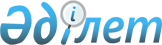 О проекте Указа Президента Республики Казахстан "Об утверждении Государственной программы развития здравоохранения Республики Казахстан "Саламатты Қазақстан" на 2011 - 2015 годы"Постановление Правительства Республики Казахстан от 1 сентября 2010 года № 867      Правительство Республики Казахстан ПОСТАНОВЛЯЕТ:

      внести на рассмотрение Президента Республики Казахстан проект Указа Президента Республики Казахстан "Об утверждении Государственной программы развития здравоохранения "Саламатты Қазақстан" Республики Казахстан на 2011 - 2015 годы".      Премьер-Министр

      Республики Казахстан                       К. Масимов Указ Президента Республики Казахстан Об утверждении Государственной программы

развития здравоохранения Республики Казахстан

"Саламатты Қазақстан" на 2011 - 2015 годы      В целях реализации Указа Президента Республики Казахстан от 1 февраля 2010 года № 922 "О Стратегическом плане развития Республики Казахстан до 2020 года" ПОСТАНОВЛЯЮ:

      1. Утвердить прилагаемую Государственную программу развития здравоохранения Республики Казахстан "Саламатты Қазақстан" на 2011 - 2015 годы (далее - Программа).

      2. Правительству Республики Казахстан в месячный срок разработать и утвердить план мероприятий по реализации Программы.

      3. Центральным и местным исполнительным органам, а также государственным органам, непосредственно подчиненным и подотчетным Президенту Республики Казахстан, принять меры по реализации Программы.

      4. Министерству здравоохранения Республики Казахстан один раз в полугодие не позднее 25-го числа месяца, следующего за отчетным периодом, представлять в Администрацию Президента Республики Казахстан и Правительство Республики Казахстан информацию о ходе реализации Программы.

      5. Контроль за исполнением настоящего Указа возложить на Правительство Республики Казахстан.

      6. Настоящий Указ вводится в действие с 1 января 2011 года.      Президент

      Республики Казахстан                       Н.НазарбаевУТВЕРЖДЕНА     

Указом Президента 

Республики Казахстан

от " " 2010 года №  Государственная программа

развития здравоохранения Республики Казахстан

"Саламатты Қазақстан" на 2011 - 2015 годы Содержание1. Паспорт Программы

2. Введение

3. Анализ текущей ситуации

4. Цели, задачи, целевые индикаторы и показатели результатов реализации Программы

5. Основные направления, пути достижения поставленных целей Программы и соответствующие меры

5.1.  Повышение эффективности межсекторального и межведомственного

      взаимодействия по вопросам охраны общественного здоровья

      граждан

5.2.  Усиление профилактических мероприятий, скрининговых

      исследований, совершенствование диагностики, лечения и

      реабилитации основных социально-значимых заболеваний и травм

5.3.  Совершенствование санитарно-эпидемиологической службы

5.4.  Совершенствование организации, управления и финансирования

      медицинской помощи в Единой национальной системе

      здравоохранения

5.5.  Совершенствование медицинского, фармацевтического

      образования; развитие и внедрение инновационных технологий в

      медицине

5.6.  Повышение доступности и качества лекарственных средств

      для населения

6.    Этапы реализации Программы

7.    Необходимые ресурсы 1. ПАСПОРТ ПРОГРАММЫ 2. ВВЕДЕНИЕ      В современных условиях рыночных отношений в Казахстане здоровье каждого человека, как составляющая здоровья всего населения, становится фактором, определяющим не только полноценность его существования, но и потенциал его возможностей. Уровень состояния здоровья народа, в свою очередь, определяет меру социально-экономического, культурного и индустриального развития страны. Отрасль здравоохранения, представляющая собой единую развитую социально ориентированную систему, призванную обеспечить доступность, своевременность, качество и преемственность оказания медицинской помощи, является одним из основных приоритетов в Республике с точки зрения устойчивого и стабильного роста благосостояния населения.

      В Послании Президента Республики Казахстан Назарбаева Н.А. народу Казахстана "Казахстан - 2030. Процветание, безопасность и улучшение благосостояния всех казахстанцев" отмечена необходимость повышения уровня охраны здоровья населения, которая состоит из многих составляющих как медицинского, так и немедицинского характера: "По мере того, как мы строим свое общество, необходимо применять нарастающие усилия в том, чтобы наши граждане были здоровыми на протяжении всей своей жизни, и их окружала здоровая природная среда".

      Политика в области здравоохранения, проводимая в Казахстане, в течение последних десяти лет была следствием экономических и политических трансформаций, причем подходы к реформам в здравоохранении несколько раз кардинально менялись. На сегодняшний день здравоохранение Казахстана нуждается в дальнейшем совершенствовании его структуры с внедрением новых стратегий, основанных на четком видении перспективных целей, на интеграции со всеми секторами, а также на основе применения современных научных, социальных и институциональных технологий развития.

      В дальнейшем, одним из основополагающих принципов совершенствования здравоохранения должна стать интеграция системы здравоохранения Республики с системной модернизацией многоотраслевой экономики страны. То есть здравоохранение должно стать частью национальной экономической доктрины государства. В развитом обществе здравоохранение и связанные с ним сферы, такие как фармацевтическая индустрия, биотехнологии, информационные технологии, медицинский сервис, медицинское страхование, социальная работа, коммуникативно-психологическая деятельность являются органично взаимосвязанными элементами устойчивого экономического развития.

      Для обеспечения эффективной реализации программы устойчивого развития здравоохранения необходимы такие компоненты, как стратегическое планирование и управление, эффективное и рациональное финансирование, качественная нормативная база, передовая научно-методологическая и современная институциональная базы развития. В Казахстане необходимы национальные институты развития отрасли здравоохранения в рамках развития социальных секторов экономики, целью которых должно стать научное, организационно-методологическое, образовательное и финансовое обеспечение устойчивого развития системы здравоохранения Республики Казахстан.

      Президент Назарбаев Н.А. в своем Послании народу Казахстана "Новый Казахстан в новом мире" подчеркнул, что одним из направлений государственной политики на новом этапе развития нашей страны должно стать улучшение качества медицинских услуг и развитие высокотехнологичной системы здравоохранения. Качество медицинских услуг является комплексным понятием и зависит от множества емких причин, среди которых следует выделить материально-техническую оснащенность медицинских организаций, уровень профессионализма и наличие мотивации клинических специалистов к его повышению, внедрение современных технологий управления процессами организации и оказания медицинской помощи, внедрение эффективных методов оплаты медицинской помощи. Совершенствование управления качеством медицинских услуг занимает важное место в контексте стратегического развития здравоохранения Казахстана до 2020 года.

      В Послании 2010 года Президент поставил конкретные задачи на ближайшее десятилетие. В том числе Нурсултан Абишевич указал, что "Здоровый образ жизни и принцип солидарной ответственности человека за свое здоровье - вот что должно стать главным в государственной политике в сфере здравоохранения, и повседневной жизни населения."

      В соответствии с вышеуказанным, а также на основе проведенного анализа современного состояния здоровья населения и системы здравоохранения Республики Казахстан были определены приоритетные стратегические направления и механизмы реализации Государственной программы развития здравоохранения Республики Казахстан "Саламатты Қазақстан" на 2011 - 2015 годы (далее - Программа).

      В Программе предусмотрены меры по законодательному, инвестиционному, структурному, экономическому и кадровому обеспечению выполнения планируемых мероприятий с учетом межведомственного и межсекторального взаимодействия. Предусматривается адаптация отрасли к рыночным отношениям: развитие многоукладности форм собственности, создание рынка медицинских услуг, конкурентных отношений среди медицинских организаций.

      Реализация Программы будет способствовать динамичному развитию системы здравоохранения путем создания условий для перехода к малозатратным формам медицинского обслуживания, обеспечения профилактической направленности отрасли, повышения уровня доступности и качества медицинской помощи, внедрению специальных социальных услуг, созданию условий для мотивации у населения самосохранительного поведения, профессионального и личностного роста медицинского персонала, адаптации системы здравоохранения к современным требованиям и рыночным условиям общества. 3. АНАЛИЗ ТЕКУЩЕЙ СИТУАЦИИ      Анализируя ситуацию в здравоохранении, сильными сторонами отрасли в целом можно назвать следующие:

      четко определенные приоритетные направления развития здравоохранения;

      существенное увеличение государственного финансирования здравоохранения;

      стабилизация и улучшение основных медико-демографических показателей населения страны, в том числе снижение заболеваемости по социально значимым болезням;

      восстановление и строительство новых объектов здравоохранения;

      внедрение новых медицинских технологий в лечебно-диагностический процесс;

      наличие пунктов телемедицины в медицинских организациях сельской местности;

      наличие республиканского медицинского информационно-аналитического центра с филиалами во всех регионах страны;

      улучшение доступности лекарственных средств населению.

      Слабые стороны:

      неудовлетворительная материально-техническая база организаций здравоохранения, особенно сельских территорий;

      недостаточно четко определена роль государства, гражданина, работодателя и других неправительственных организаций в вопросах охраны здоровья;

      отсутствие четкого механизма реализации прав граждан на лекарственное обеспечение;

      сильное различие в качестве медицинских услуг, предоставляемых в регионах и городах республиканского значения;

      недостаточное качество подготовки медицинских кадров;

      слабо развит институт подготовки менеджеров здравоохранения;

      дефицит кадров по отдельным направлениям узкой квалификации: кардиохирургия, нейрохирургия, трансплантология, травматология, по ряду других специальностей, а также в области менеджмента;

      низкая обеспеченность квалифицированными кадрами системы здравоохранения, особенно в сельских регионах;

      слабо развита система защиты прав пациента и медицинского работника;

      низкая доступность медицинских услуг в отдаленно расположенных малых населенных пунктах сельской местности, особенно для социально неблагополучных слоев населения.

      Возможности:

      стабилизация мировой экономики;

      развитие медицинской и фармацевтической науки, появление новых методов диагностики и лечения заболеваний;

      инвестиционная поддержка Всемирного Банка;

      появление новых эффективных методов управления в области здравоохранения;

      развитие информационных технологий в секторе здравоохранения.

      популяризация спорта среди населения, увеличение количества населения, занимающегося спортом;

      формирование негативного отношения к табакокурению во многих странах при поддержке ВОЗ;

      наличие системы экстренного оповещения об осложнении эпидемиологической ситуации с сопредельными государствами.

      Угрозы:

      вспышки новых вирулентных видов гриппа, H1N1, H5N1;

      растущие цены на современное медицинское оборудование и фармацевтические препараты;

      недостаточное регулирование применения пестицидов и удобрений в аграрной промышленности стран, продукция которых импортируется в Республику Казахстан;

      применение гормональных и фармацевтических препаратов в животноводстве стран, продукция которых импортируется в Республику Казахстан;

      наличие природных очагов особо опасных инфекций на территории страны;

      отсутствие источников безопасной питьевой воды в некоторых регионах.

      За период реализации Государственной программы реформирования и развития здравоохранения Республики Казахстан на 2005 - 2010 годы (далее - Госпрограмма) были достигнуты определенные результаты:

      принят Кодекс Республики Казахстан "О здоровье народа и системе здравоохранения";

      установлены минимальные стандарты по гарантированному объему бесплатной медицинской помощи;

      разработаны и внедрены отраслевые программы по снижению материнской и детской смертности в Республике Казахстан на 2008 - 2010 годы, о мерах по совершенствованию службы крови в Республике Казахстан на 2008 - 2010 годы, по противодействию эпидемии СПИД в Республике Казахстан на 2006 - 2010 годы, развития кардиологической и кардиохирургической помощи в Республике Казахстан на 2007 - 2009 годы, здоровый образ жизни на 2008 - 2016 годы;

      сформирована система санитарной охраны границ: на государственной границе развернута сеть санитарно-карантинных пунктов, обеспечивающих защиту территории страны от завоза и распространения особо опасных инфекционных заболеваний;

      проведено реформирование службы первичной медико-санитарной помощи (далее - ПМСП), действующей по принципу общей врачебной практики, проводятся профилактические осмотры детей, взрослого населения на предмет раннего выявления болезней системы кровообращения, скрининговые исследования женщин на предмет раннего выявления онкопатологии репродуктивной системы;

      внедрено бесплатное и льготное лекарственное обеспечение;

      проведена типизация и стандартизация сети государственных медицинских организаций, утвержден государственный норматив сети организаций здравоохранения;

      проведены мероприятия по укреплению материально-технической базы организаций здравоохранения;

      создана система независимой медицинской экспертизы;

      с 1 января 2010 года внедряется Единая национальная система здравоохранения;

      проведена консолидация бюджета на областном уровне, а с 2010 года - на республиканском уровне на оказание стационарной и стационарозамещающей медицинской помощи, за исключением лечения туберкулезных, психических и инфекционных заболеваний;

      начата работа по подготовке менеджеров здравоохранения;

      начата работа по реализации совместного со Всемирным банком проекта по передаче технологий и проведению институциональной реформы в секторе здравоохранения Республики Казахстан;

      внедрена Единая система дистрибуции лекарственных средств;

      начато внедрение информационных технологий в здравоохранение: создан республиканский информационно-аналитический центр с филиалами во всех регионах;

      проведена реструктуризация санитарно-эпидемиологической службы, создана вертикаль управления;

      внедряется система оценки рисков в сфере контроля в области здравоохранения.      Медико-демографическая ситуация и заболеваемость

      За период реализации Госпрограммы отмечены:

      улучшение демографической ситуации, повышение уровня рождаемости населения с 18,42 (2005 г.) до 22,75 (2008 г.);

      стабилизация показателя смертности - 9,74 (2005 г. - 10,37);

      увеличение коэффициента естественного прироста населения до 13,01 (2005 г. - 8,05) на 1 000 населения.

      Численность населения в республике увеличилась по сравнению с 2005 годом на 762,6 тыс. человек и на начало 2010 года составила 16004,6 тыс. человек.

      За период реализации Госпрограммы отмечается тенденция незначительного увеличения (1,7 %) заболеваемости. В регионах страны рост заболеваемости на 100 тысяч населения по всем болезням отмечен в Северо-Казахстанской области - на 9,7 %, Западно-Казахстанской - на 4,0 %, Алматинской - на 3,8 %, Мангыстауской - на 1,1 %, Актюбинской - на 0,5 % и в городе Астана - на 7,9 %. Снижение заболеваемости наблюдалось в девяти областях и в городе Алматы.

      В структуре заболеваемости первое место занимают болезни органов дыхания (39,37 %), второе - травмы и отравления (6,88 %), третье - болезни мочеполовой системы (6,86 %), далее следуют болезни органов пищеварения (6,46 %), болезни кожи и подкожной клетчатки (6,08 %), болезни крови и кроветворных органов (4,24 %), болезни системы кровообращения (3,72 %), инфекционные и паразитарные заболевания (3,24 %), другие болезни (23,14 %).

      Несмотря на позитивные сдвиги в демографической ситуации, сохраняется низкий уровень здоровья женщин и детей. Остается актуальной проблема репродуктивного здоровья, до 16 % браков являются бесплодными. Это во многом связано с широкой распространенностью инфекций, передающихся половым путем (ИПП), и высоким уровнем абортов, что в свою очередь определяется небезопасным половым поведением населения, прежде всего, молодых людей. Согласно статистике зарегистрированных случаев 1 из 4 беременностей в стране заканчивается искусственным прерыванием. Частота родов у девочек-подростков 15-19 лет имеет тенденцию к увеличению, и в 2008 году составила 31,1 на 1000 населения.

      Основными причинами материнской смертности (2005 г. - 40,5; 2009 г. - 36,9 на 100 тыс. родившихся живыми) продолжают оставаться акушерские кровотечения, гестозы, экстрагенитальная патология. Самый высокий показатель материнской смертности на 100 тысяч родившихся живыми в 2009 году зарегистрирован в Атырауской области - 57,0. Значительно выше среднереспубликанского уровня находятся показатели по Мангыстауской - 55,9 и Кызылординской - 42,6 областям.

      Уровень младенческой смертности в 2005 году составлял 15,1 на 1000 родившихся живыми. С 2008 года с введением критериев живорождения и мертворождения показатель младенческой смертности составил 20,7 и в 2009 году отмечается тенденция к снижению до 18,4 на 1000 родившихся живыми. Основными причинами младенческой смертности являются состояния, возникающие в перинатальном периоде (60,4 %). Второе место в структуре младенческой смертности занимают врожденные патологии, что свидетельствует о недостаточном уровне проводимой ранней диагностики (скриннинги беременных на предмет выявления врожденных патологий), не здоровом образе жизни родителей и неблагополучной экологической ситуации в целом ряде регионов республике.

      Анализ данных за 2007 - 2009 годы показал, что смертность детей до 1 года от респираторных заболеваний и пневмоний занимает 3 место от всех причин смерти или 1 место - от инфекционных заболеваний. В 2008 году в Республике Казахстан зарегистрировано 33774 случая заболевания пневмонией детей в возрасте до 5 лет. Общая численность случаев смерти детей до 5 лет в 2008 году составила 8 225 детей, от пневмоний умерло около 1,5 тысяч детей.

      В настоящее время самым эффективным и экономически выгодным профилактическим мероприятием от пневмококковой инфекции, известным в современной медицине, является вакцинация. Внедрение в календарь профилактических прививок республики вакцинации против пневмококковой инфекции детям с 2-х месячного возраста позволит добиться существенного снижения заболеваемости пневмонией детей до 5 лет на 50 %, смертности - на 20 %.

      В настоящее время в Казахстане лица пожилого возраста составляют свыше 7,7% от количества всего населения. По прогнозам экспертов Организации объединенных наций, в ближайшие годы в Казахстане ожидается увеличение числа лиц пожилого возраста на 11 %. В этой связи, для улучшения оказания медицинской помощи для них необходимо создание в республике системы геронтологической помощи.

      За прошедший пятилетний период наблюдается снижение некоторых показателей распространенности и смертности населения от социально значимых заболеваний. Так, снизились показатели заболеваемости и смертности от туберкулеза (со 147,3 до 105,5 и с 20,8 до 12,5 на 100 тыс. населения соответственно). Вместе с тем, эпидемиологическая ситуация по туберкулезу остается напряженной, В рейтинге Глобального индекса конкурентоспособности Казахстан занимает 94 место по заболеваемости (за 2007 год - 130 место) и 111 позицию по влиянию туберкулеза на бизнес.

      Несмотря на проводимое масштабное строительство, реализацию программы лечения туберкулеза "DOTS-плюс", актуальными остаются вопросы эпидемиологического надзора за распространением, развитием лекарственной устойчивости и смертности от туберкулеза.

      Отмечается некоторое снижение показателя заболеваемости злокачественными новообразованиями (с 192,5 до 182,6 на 100 тыс. населения). Вместе с тем, преобладают запущенные формы (16,2 %), смертность занимает третью позицию в структуре причин общей смертности (12,6 %). Однако, наряду со снижением заболеваемости по республике в целом, отмечается рост показателей по крупным промышленным регионам. Самый высокий удельный вес злокачественными новообразованиями (44,5 %) установлен в Восточно-Казахстанской и в Павлодарской областях.

      По классификации Всемирной организации здравоохранения (далее - ВОЗ), Казахстан находится в концентрированной стадии эпидемии ВИЧ/СПИДа (0,2 % населения при среднемировом показателе 1,1 %). По оценочным данным международных экспертов, число людей, живущих с ВИЧ в Казахстане, составляет 16 тысяч человек, что почти в 2 раза превышает число зарегистрированных. За истекший 2009 год самая высокая превалентность отмечалась в городе Алматы - 0,326, Павлодарской - 0,264 и в Карагандинской - 0,223 областях.

      Растет число ВИЧ-инфицированных женщин, на которых приходится около 1/4 совокупной численности ВИЧ-инфицированных. В 2008 г. частота ВИЧ-инфекции среди беременных женщин составляла 0,07 %, повышаясь с 2005 г. на 0,01 % ежегодно, что повышает потенциал передачи ВИЧ от матери к ребенку. Вместе с тем, низкая информированность населения о ВИЧ/СПИД способствует реальной опасности ухудшения ситуации по данной патологии.

      Травматизм остается одной из важнейших медико-социальных проблем современности не только для Казахстана, но и для большинства стран мира. В Казахстане травмы в структуре заболеваемости населения, временной нетрудоспособности и смертности занимают второе место, по первичному выходу на инвалидность - третье место. Наряду с этим, системный подход по реабилитации и восстановлению трудоспособности лиц, получивших различные травмы, отсутствует.

      За последние годы сложилась отрицательная динамика уровня первичной инвалидности (интенсивный показатель первичного выхода на инвалидность в республике в 2007 году - 27,7, в 2008 году - 28,8, в 2009 году - 29,2 случая на 10 тысяч населения), что также является свидетельством низкой профилактической направленности здравоохранения.

      Ухудшение экологической обстановки обуславливает увеличение спроса на медицинские услуги по диагностике и лечению болезней, связанных с воздействием вредных факторов окружающей среды (болезни органов дыхания, онкологические заболевания, аллергические болезни и так далее).

      В последние годы отмечается позитивная динамика состояния санитарно-эпидемиологической ситуации, зарегистрировано снижение заболеваемости по ряду значимых инфекционных заболеваний, а по некоторым вакциноуправляемым ставится задача их полной ликвидации или элиминации.

      Ежегодно увеличивается удельный вес населения, обеспеченного безопасной питьевой водой, который по итогам 2009 года составил 81,8 %, улучшается санитарно-техническое состояние эпидемически значимых объектов. Обеспечивается необходимый комплекс профилактических мероприятий в природных очагах особо опасных инфекций, в которых не допущено групповых случаев заболеваний населения. Внедрена система экстренного оповещения об осложнении эпидемиологической ситуации с сопредельными государствами.

      Вместе с тем, остаются нерешенными вопросы усиления роли службы в общественном здравоохранении по профилактике неинфекционных заболеваний. Необходимо повышение качества и оперативности проводимой санитарно-эпидемиологической экспертизы, слабо развита система аккредитации, недостаточно внедряются международные стандарты лабораторных исследований и оценки рисков факторов внешней среды на здоровье населения. Не развита система защиты прав потребителей в области обеспечения безопасности продукции и услуг.

      Требует совершенствования деятельность организаций, занимающихся дезинфекцией и дератизацией, в части налаживания единой координации их деятельности, повышения качества и эффективности проводимых мероприятий.

      В связи с возрастающим риском биологического терроризма и распространения особо опасных инфекций необходимо создание национальной системы биологической безопасности.

      По данным ВОЗ здоровье человека на 50 % зависит от образа жизни, развитие большинства хронических неинфекционных болезней (болезни сердечно-сосудистой системы, сахарный диабет и другие) также связано с образом жизни человека. В этой связи становится важным формирование здорового образа жизни казахстанцев и развитие физической культуры. Вместе с тем, в настоящее время механизм межсекторального и межведомственного партнерства в вопросах охраны общественного здравоохранения не налажен, что связано с недостаточным пониманием государственными органами, государственными и частными секторами своих миссий в области охраны здоровья, отсутствием четкого разделения ответственности, слабым информационным сопровождением проблем охраны здоровья.

      Также, причинами низкого уровня здоровья населения являются недостаточная информированность, грамотность и мотивация населения в вопросах ведения здорового образа жизни и профилактики болезней, сохранение неблагоприятных условий окружающей среды, водопотребления и питания, социально экономическое неблагополучие социально уязвимых категорий населения. Кроме того, сохраняется слабая профилактическая активность системы здравоохранения, то есть ориентация на лечение болезней, а не на их предотвращение.      Система здравоохранения

      Динамика основных показателей здравоохранения свидетельствует о ежегодном увеличении бюджетных средств, направляемых в сферу здравоохранения. Так, в период с 2004 по 2009 гг. объем финансирования на гарантированный объем бесплатной медицинской помощи (далее - ГОБМП) увеличился с 90,5 до 273,1 млрд. тенге. В 2009 году на поэтапное доведение финансирования ГОБМП до среднереспубликанского уровня Алматинской, Жамбылской, Кызылординской и Южно-Казахстанской областей целевыми текущими трансфертами из республиканского бюджета было выделено 5,4 млрд. тенге.

      Расходы здравоохранения на душу населения за последние годы также имеют определенный рост: с 8 740 тенге в 2004 году до 30 373 в 2009 году.

      Показатель обеспеченности койками за время реализации Госпрограммы снизился до 70,2 на 10 тысяч населения (2005 г. - 73,1). При этом количество больничных коек сократилось только на 2330 единиц. Вместе с тем, до 30 % больных, госпитализированных в стационары, не нуждаются в стационарном лечении; увеличивается число вызовов скорой медицинской помощи (с 4 658 971 в 2005 году до 4 978 393 в 2008 году), в том числе необоснованных (с 126 756 до 189 498 соответственно).

      Отмечается развитие стационарозамещающих технологий. Так, в дневных стационарах при амбулаторно-поликлинических организациях пролечено 445 145 больных (в 2005 году - 278 813), в стационарах дневного пребывания при больницах - 64 081 больной (в 2005 году - 56 728), в стационарах на дому - 158 758 больных (в 2005 году - 155 480 больных).

      В 2009 году амбулаторно-поликлиническими организациями здравоохранения выполнено 104,5 млн. посещений пациентов (2005 году - 99,3 млн. посещений), число посещений на 1 жителя осталось на прежнем уровне - 6,6.

      В настоящее время в 50 организациях здравоохранения внедрена Единая информационная система здравоохранения (далее - ЕИСЗ).

      С целью повышения доступности дистанционной специализированной медицинской помощи, Министерство с 2004 года осуществляет реализацию инвестиционного проекта "Развитие телемедицины и мобильной медицины в здравоохранении аульной (сельской) местности". В связи с этим, проводится поэтапное внедрение телемедицины в сельском здравоохранении, которая сегодняшний день внедрена в 14 регионах. Сеансы телемедицины проводятся в виде телеконференций с привлечением узких специалистов различного профиля: в 2009 году в 13 регионах проведено 10611 телемедицинских консультаций.

      В республике продолжается переход на новый государственный норматив сети организаций здравоохранения. В реализацию Кодекса Республики Казахстан "О здоровье народа и системе здравоохранения" разработан и утвержден постановлением Правительства Республики Казахстан от 15 декабря 2009 года № 2131 новый государственный норматив сети организаций здравоохранения, что позволит упорядочить сеть государственных организаций здравоохранения, создать сеть многопрофильных больниц, обеспечить доступность ПМСП, в первую очередь сельскому населению. Кроме того, поэтапный перевод медицинских организаций в статус государственных предприятий на праве хозяйственного ведения позволит совершенствовать систему управления, финансирования, инвестиционной политики в здравоохранении, повысить экономическую эффективность деятельности медицинских организаций, а также решить вопросы кадрового обеспечения.

      Продолжается развитие сектора высокотехнологичных услуг. В настоящее время в состав АО "Национальный медицинский холдинг" (далее - Холдинг) входит пять республиканских научных центров: Национальный научный центр материнства и детства, Республиканский детский реабилитационный центр, Республиканский диагностический центр, Научный центр нейрохирургии, Научно-исследовательский институт неотложной медицинской помощи, оказывающие высокотехнологичную помощь, а также медицинский университет. В 2011 году планируется завершить строительство еще одного объекта - Республиканского научного центра кардиохирургии.

      В 2009 году с австрийской компанией "Вамед" заключен договор сроком на 2 года 9 месяцев об услугах больничного управления АО "Национальный научный центр материнства и детства".

      Вместе с тем, в секторе здравоохранения имеется ряд фундаментальных проблем.

      Так, отрасль здравоохранения нуждается в дополнительных вложениях, особенно в развитие первичной медико-санитарной помощи. Финансирование ГОБМП, несмотря на ежегодное увеличение (с 64,8 млрд. тенге в 2003 году до 464,1 млрд. тенге в 2009 году), также нуждается в дополнительных расходах.

      Вместе с тем, ключевые проблемы связаны не только с недостатком ресурсов, но и с низкой эффективностью их использования, то есть на сегодняшний день управление и финансирование здравоохранения ориентировано на поддержание мощности сети, а не на ее эффективность.

      Недостаточно используются эффективные механизмы финансирования по ПМСП в виду отсутствия финансирования на стимулирующие выплаты (44 %); несовершенства нормативной правовой базы, отсутствие юридических механизмов (25 %); слабой подготовки менеджеров здравоохранения (6 %).

      Так же необъективная существующая система тарифообразования, низкая самостоятельность государственных организаций здравоохранения и отсутствие квалифицированных менеджеров существенно тормозят развитие конкурентоспособности поставщиков медицинских услуг.

      Сохраняется неравномерный доступ к медицинским услугам и низкое качество медицинских услуг. Так, несмотря на то, что более 40 % населения Казахстан составляют сельчане, в настоящее время инфраструктура здравоохранения сконцентрирована в мегаполисах, в частности в городах Алматы и Астана. И это значительно затрудняет доступ пациентов из различных регионов страны к качественным и высокотехнологичным медицинским услугам. Так же наблюдается неравномерное распределение ресурсов по регионам. Так, в 2009 году разброс расходов на ГОБМП в расчете на одного жителя составлял от 12 964 до 21 289 тенге.

      В этой связи вопросы регионального здравоохранения требуют особого внимания, и поэтому одной из задач Госпрограммы является региональное выравнивание финансирования медицинской помощи, которое позволит обеспечить равный справедливый доступ казахстанцев к качественной и высокотехнологичной медицинской помощи.

      В настоящее время проблемными остаются вопросы, связанные с недостаточным уровнем материально-технического обеспечения медицинских организаций. К примеру, оснащенность скорой медицинской помощи медицинским оборудованием и изделиями медицинского назначения составляет по республике 51,69 %. В ряде регионов страны организации, оказывающие медицинскую помощь (станции скорой медицинской помощи, ПМСП, судебно-медицинская экспертиза и другие), располагаются в нетиповых приспособленных помещениях, более 400 (4,3 %) организаций здравоохранения расположены в аварийных зданиях.

      Наряду с этим слабо развивается общеврачебная практика в первичном звене здравоохранения и здоровьесберегающие технологии в профилактической работе с населением.

      Кроме того, отмечается несоответствие нормативных требований с финансовым обеспечением. Из-за отсутствия бюджета не внедрены в здравоохранении специальные социальные услуги.

      Уровень оплаты труда медицинских работников остается низким, а также отсутствует дифференцированный подход к оплате труда, основанный на конечных результатах их работы. Кроме того, повсеместно наблюдается дефицит квалифицированных кадров, особенно в сельских регионах, что затрудняет обеспечение медицинскими услугами сельского населения республики.

      Несмотря на активное внедрение ЕИСЗ на сегодняшний день сохраняется недостаточный уровень информационно-коммуникационной инфраструктуры в здравоохранении, низкий уровень компьютерной грамотности среди медицинского персонала и отсутствие автоматизации лечебно-профилактического процесса.

      За период реализации Госпрограммы проведена определенная работа по достижению качества подготовки кадров здравоохранения. Создана нормативная база медицинского и фармацевтического образования, с 2007 года реализуются новые образовательные программы высшего медицинского образования, основанные на профессиональном подходе и с учетом лучшего мирового опыта. Все государственные медицинские вузы впервые за последние десять лет приобрели современное учебно-клиническое и лабораторное оборудование, 85 % медицинских вузов перешли в статус государственных предприятий на праве хозяйственного ведения, получив большую самостоятельность. Поэтапно осуществляется внедрение инновационных образовательных технологий. В настоящее время более 400 преподавателей прошли переподготовку за рубежом и более 350 - в Казахстане с привлечением ведущих зарубежных специалистов. Созданные учебно-клинические центры позволили сделать акцент на клинической подготовке студентов и интернов. Разработаны национальные стандарты институциональной аккредитации базового медицинского образования, основанные на глобальных стандартах улучшения качества Всемирной федерации медицинского образования.

      Усилена нормативная правовая база, регулирующая кадровый потенциал, оптимизирована номенклатура и усовершенствованы квалификационные характеристики медицинских и фармацевтических специальностей и должностей работников здравоохранения. За период реализации Госпрограммы большое внимание было уделено повышению квалификации медицинских кадров за рубежом, организации мастер-классов с привлечением ведущих зарубежных специалистов.

      Серьезной проблемой остается вопрос обеспечения области здравоохранения квалифицированными кадрами. Сегодня в отрасли трудятся около 59 тысяч врачей. Несмотря на ежегодное увеличение числа медицинских кадров с высшим образованием более чем на 9,5 % за счет роста приема в медицинские ВУЗы, увеличения количества выпускников, в отрасли сохраняется дефицит кадров, особенно в сельской местности. Показатель обеспеченности врачебными кадрами сельского населения почти в 4 раза меньше, чем в городе. Неравномерность в распределении врачебных кадров по регионам Казахстана характеризуется как крайне высокая и составляет в некоторых регионах от 9,5 (Алматинская область) до 19,3 (Карагандинская область) на 10 тыс. населения.

      Наблюдается тенденция "старения" кадров. Несмотря на увеличение притока молодых специалистов в отрасль, их доля остается недостаточной и составляет не более 4 % от общего числа врачебных кадров. По-прежнему из-за низкой привлекательности профессии и отсутствия мотивационных механизмов уровень трудоустройства выпускников ВУЗов не превышает 87 %.

      Несмотря на достаточно высокий уровень категорированности медицинских кадров (42 %), качество оказываемых ими медицинских услуг не удовлетворяет потребителей и работодателей.

      Сфера науки в области здравоохранения существенно отстает от мировых стандартов, отмечаются неконкурентоспособность и невостребованность отечественной научной продукции.

      Для решения указанных проблем с 2007 года реализуется Концепция реформирования медицинской науки. Начаты мероприятия по совершенствованию управления медицинской наукой. Ряд научных организаций перешли в статус государственных предприятий на праве хозяйственного ведения для получения большей самостоятельности. Создаются научно-образовательно-практические кластеры. В научных организациях созданы центры доказательной медицины. Более 40 перспективных научных сотрудников прошли обучение по менеджменту научных исследований в университетах США. Повысилось число публикаций в рецензируемых международных изданиях, появились международные патенты. Разработана система рейтинговой оценки деятельности организаций медицинской науки.

      Несмотря на предпринятые меры, основными проблемами образовательной деятельности в области здравоохранения Казахстана остаются качество подготовки кадров, уровень квалификации работающих специалистов, дефицит персонала, оказывающего ПМСП, чрезмерная концентрация медицинских работников в крупных городах, дисбаланс численности медицинских работников, получивших высшее и среднее профессиональное медицинское образование, отсутствие мотивационных стимулов к работе и недостаточная социальная защищенность работников здравоохранения, низкая конкурентоспособность научных исследований, отсутствие инновационных достижений.

      В Республике Казахстан начат процесс реорганизации фармацевтической отрасли для адаптации к условиям рыночной экономики. В реализацию Кодекса Республики Казахстан "О здоровье народа и системе здравоохранения" разработаны нормативные правовые акты, регулирующие сферу обращения лекарственных средств, изделий медицинского назначения и медицинской техники. Меры государственной поддержки направлены на обеспечение ежегодного прироста номенклатуры и объемов производства качественной фармацевтической продукции отечественными производителями.

      Упорядочена деятельность по регистрации, сертификации, обеспечению контроля качества лекарственных средств, изделий медицинского назначения и медицинской техники, а также их рекламы. Создан Национальный информационный лекарственный центр.

      Начата гармонизация нормативных правовых актов в соответствии с нормами стран Евросоюза: Республика Казахстан стала официальным наблюдателем Комиссии Европейской фармакопеи и полноправной страной-участницей Международной программы ВОЗ по мониторингу побочных действий лекарственных средств. Разработаны и утверждены два тома Государственной Фармакопеи Республики Казахстан.

      Введено государственное регулирование цен на лекарственные средства, закупаемые за счет республиканского и местного бюджетов, что позволило снизить цены в среднем на 30%. Внедрена формулярная система лекарственного обеспечения направленная на рациональное применение лекарственных средств исходя из их терапевтической эффективности, фармакоэкономики и мониторинга побочных действий.

      На основе мирового опыта создана единая система дистрибуции лекарственных средств и изделий медицинского назначения, которая позволила достигнуть значительной экономии финансовых средств и увеличить долю потребления отечественных препаратов в несколько раз. Заключаются долгосрочные контракты с отечественными производителями, в том числе предполагающие трансферт "ноу-хау" по производству высокотехнологичных препаратов в Республике Казахстан и наращиванию экспортного потенциала (вакцины, инсулины, факторы крови и другие). Это позволит провести модернизацию существующих и строительство новых мощностей в соответствии с международными стандартами надлежащей производственной практики и обеспечить к 2014 году 50 % внутреннего потребления лекарственных средств за счет отечественного производства.

      Для обеспечения физической доступности лекарственной помощи жителям села организована реализация лекарственных средств через объекты ПМСП в более чем 3000 сельских населенных пунктах, не имеющих аптечных организаций.

      Наряду с достигнутыми успехами в фармацевтической деятельности имеется определенный круг задач, требующих первоочередного решения.

      Необходимо разработать новый проект Национальной лекарственной политики, направленной на обеспечение доступности качественной фармацевтической продукции в соответствии с перечнем ГОБМП. Совокупный фармацевтический рынок стран-членов Таможенного союза превышает 17 млрд. долларов США со значительным превалированием импорта. Для интенсивного развития фармацевтической отрасли, необходимо проводить работу по повышению конкурентоспособности производимых лекарственных средств и выхода на международные рынки, в том числе в рамках Таможенного союза, необходим переход от системы контроля качества конечного продукта к системе обеспечения качества производства, дистрибьюторской и аптечной практики.

      Требует дальнейшего совершенствования система фармаконадзора, фармакоэкономических исследований, мониторинга побочных действий лекарственных средств, работа по борьбе с производством и распространением фальсифицированных и контрафактных лекарственных средств. Так же, необходимо решить вопрос обеспечения медицинских организаций современным оборудованием с должным сервисным обслуживанием. 4. ЦЕЛИ, ЗАДАЧИ, ЦЕЛЕВЫЕ ИНДИКАТОРЫ И ПОКАЗАТЕЛИ

РЕЗУЛЬТАТОВ РЕАЛИЗАЦИИ ПРОГРАММЫ      Цель:

      улучшение здоровья граждан Казахстана и формирование конкурентоспособной системы здравоохранения для обеспечения устойчивого социально-демографического развития страны.      Программные цели:

      формирование, сохранение и укрепление здоровья граждан путем координации деятельности государственных, общественных и бизнес-структур;

      дальнейшее укрепление здоровья населения и снижение уровня основных социально значимых заболеваний и травм;

      обеспечение санитарно-эпидемиологического благополучия населения в соответствии с международными стандартами;

      создание эффективной и доступной системы оказания медицинской помощи;

      создание конкурентоспособного кадрового потенциала здравоохранения и развитие инновационных технологий;

      обеспечение населения качественными лекарствами и достижение 50-% уровня удовлетворения потребности страны в лекарственных препаратах за счет отечественного производства.      Целевые индикаторы реализации Программы

      К 2013 году:

      сформирована Единая национальная система здравоохранения Республики Казахстан.

      К 2015 году:

      увеличена ожидаемая продолжительность жизни населения до 70 лет;

      материнская смертность снизится в 1,5 раза;

      младенческая смертность снизится в 1,5 раза;

      общая смертность снизится на 15%;

      заболеваемость туберкулезом снизится на 10%;

      внедрена система свободного выбора врача и медицинской организации; созданы равные условия для граждан республики в получении медицинских услуг в рамках гарантированного объема бесплатной медицинской помощи независимо от места проживания;

      снижен уровень частных неформальных платежей населения и внедрен механизм сооплаты наряду с существующей системой гарантированного объема бесплатной медицинской помощи;

      разработана оценка эффективности инвестиций в здравоохранение;

      внедрена эффективная тарифная политика;

      30% медицинских услуг в рамках первичной медико-санитарной помощи предоставляются врачами общей практики;

      стационарную помощь оказывают в основном многопрофильные стационары;

      повышена доступность лекарственных средств и изделий медицинского назначения, используемых для оказания гарантированного объема бесплатной медицинской помощи, особенно в сельской местности;

      внедрено государственное регулирование цен на лекарственные средства, закупаемые государственными организациями здравоохранения;

      охват граждан, занимающихся физической культурой и спортом, увеличен до 25%;

      охват детей и подростков, занимающихся физической культурой и спортом, увеличен на 12%;

      табакокурение, наркомания и злоупофебление алкоголем среди населения снижены на 15%.      Задачи программы

      снижение заболеваемости и дальнейшее укрепление здоровья населения путем усиления межсекторального и межведомственного взаимодействия по вопросам охраны здоровья граждан и обеспечения санитарно-эпидемиологического благополучия;

      повышение доступности и качества медицинской помощи путем дальнейшего развития и совершенствования Единой национальной системы здравоохранения, с приоритетным развитием социально ориентированной первичной медико-санитарной помощи и повышение солидарной ответственности граждан;

      совершенствование медицинского и фармацевтического образования с целью формирования конкурентоспособного кадрового потенциала. Развитие медицинской науки, ориентированной на разработку и внедрение инновационных технологий.      Показатели результатов реализации Программы 5. ОСНОВНЫЕ НАПРАВЛЕНИЯ, ПУТИ ДОСТИЖЕНИЯ

ПОСТАВЛЕННЫХ ЦЕЛЕЙ ПРОГРАММЫ

И СООТВЕТСТВУЮЩИЕ МЕРЫ      Основные направления

      1. Повышение эффективности межсекторального и межведомственного взаимодействия по вопросам охраны здоровья граждан.

      2. Усиление профилактических мероприятий, скрининговых исследований, совершенствование диагностики, лечения и реабилитации основных социально значимых заболеваний.

      3. Совершенствование санитарно-эпидемиологической службы.

      4. Совершенствование организации, управления и финансирования медицинской помощи в Единой национальной системе здравоохранения.

      5. Совершенствование медицинского, фармацевтического образования; развитие и внедрение инновационных технологий в медицине.

      6. Повышение доступности и качества лекарственных средств для населения.      5.1. Повышение эффективности межсекторального и межведомственного взаимодействия по вопросам охраны здоровья граждан      Вопросы охраны здоровья значительно превышают компетенцию собственно только государственной системы здравоохранения. В этой связи для достижения качественного сдвига в показателях, характеризующих здоровье населения, необходима согласованность усилий всего общества, включая государственные ведомства, бизнес-структуры и общественные организации на всех уровнях, и, в первую очередь, те структуры, которые могут оказывать существенное влияние на состояние здоровья общества.      Цель: формирование, сохранение и укрепление здоровья граждан путем координации деятельности государственных, общественных и бизнес-структур.      Основная задача разработка и внедрение единой национальной политики межсекторального и межведомственного взаимодействия по вопросам охраны общественного здоровья.      Пути достижения и соответствующие меры

      В целях выработки единой национальной политики межсекторального и межведомственного взаимодействия по вопросам охраны общественного здоровья планируется:

      1) повышение статуса Национального координационного совета по охране здоровья при Правительстве Республики Казахстан с четким согласованием разграничения ответственности между центральными государственными органами и органами местного государственного управления и разработкой механизмов взаимодействия на местном уровне, включая развитие социальной ответственности бизнес-структур и привлечение неправительственных общественных организаций (НПО);

      2) усиление взаимодействия государственных, общественных и бизнес структур в повышении уровня безопасности условий жизни и труда и улучшении общественного здоровья, предусматривающее разработку и внедрение межсекторальных подпрограмм по вопросам:

      здорового образа жизни и снижению уровня социально значимых заболеваний, обусловленных поведенческими факторами;

      здорового питания;

      здоровья школьников и подростков;

      дорожно-транспортной безопасности;

      экстренной медико-спасательной помощи при ЧС;

      борьбы с туберкулезом, ВИЧ/СПИД;

      профилактики особо опасных инфекций;

      3) разработка отраслевой программы развития физической культуры и спорта (МТС);

      4) разработка системы мониторинга и оценки эффективности реализации программы по вопросам улучшения общественного здоровья.      Повышение уровня безопасности условий жизни и труда

      Совершенствование нормативной правовой базы по вопросам охраны здоровья, в том числе безопасности труда;

      снижение отрицательного воздействия окружающей и производственной среды на здоровье населения;

      формирование мотивации работодателей к обеспечению условий ведения здорового образа жизни (ЗОЖ) работниками организаций, а также закрепление за работодателями ответственности за своевременное прохождение работниками профилактических осмотров;

      создание и развитие инфраструктуры по поддержанию здоровья работников, включая создание и развитие типовых медицинских пунктов при промышленных предприятиях;

      изучение влияния загрязнения окружающей среды на здоровье населения для принятия мер по их устранению;

      внедрение системы оценки рисков, при разработке проектных материалов, начиная с этапа отвода земельного участка, определения санитарно-гигиенической оценки территории для новых производств с целью минимизации экологического риска и предотвращения неблагоприятного эффекта для здоровья населения. МЕЖСЕКТОРАЛЬНЫЕ ПОДПРОГРАММЫ

ПО ВОПРОСАМ ОХРАНЫ ЗДОРОВЬЯ      Здоровый образ жизни и снижение уровня социально значимых заболеваний, обусловленных поведенческими факторами

      Согласно данным ВОЗ в Казахстане на семь ведущих факторов риска приходится почти 60 % общего бремени хронических заболеваний: табакокурение (13,4 %), потребление алкоголя в опасных дозах (12,8 %), повышенное артериальное давление (12,3 %), гиперхолестеринемия (9,6 %), избыточная масса тела (7,4 %), недостаточное потребление фруктов и овощей (5,5 %), низкая физическая активность (3,5 %).

      В Казахстане по результатам проведенных социологических исследований и скрининговых обследований (НЦПФЗОЖ, 2007 г.) распространенность табакокурения составляет 27 %, злоупотребления алкоголем - 18,5 %, избыточной массы тела - 36 %, недостаточного потребления фруктов и овощей - 87,7 %, низкой физической активности - 88 %.

      Высокая распространенность факторов риска сформировала высокую распространенность хронических неинфекционных заболеваний. Именно эти заболевания, а также травмы, несчастные случаи и отравления возглавляют рейтинг заболеваемости и смертности населения Казахстана. Этому способствуют:

      недостаточная информированность и мотивация населения в вопросах ведения здорового образа жизни, профилактики заболеваний и здорового питания;

      недостаточное количество уроков физической культуры в системе образования;

      финансовая недоступность спортивно-оздоровительных центров и тренажерных залов;

      недостаточные условия для занятий физической культурой и спортом включая, отсутствие велосипедных дорожек и недостаток специально оснащенных дворовых площадок.

      По опыту различных стран и согласно данным международных исследований, активные и системные вмешательства на образ жизни людей позволяют получить следующий положительный эффект в сохранении и укреплении их здоровья:

      снижение потребления алкоголя в опасных для здоровья дозах на 10 % сокращает смертность среди мужчин на 20 % и смертность от несчастных случаев на 5 %;

      увеличение потребления овощей и фруктов в среднем до 400 г в день может снизить риск смертности от ишемической болезни сердца на 20 %, от инсульта - на 25 %, от злокачественных новообразований - на 20 %;

      снижение уровня холестерина на 1 % сможет снизить смертность от ишемической болезни сердца на 2-4 %;

      увеличение занятиями физической активностью и спортом снижает риск развития ишемической болезни сердца и инсульта, инсулиннезависимого диабета, рака ободочной кишки и остеопороза.

      В этой связи одной из важнейших задач, стоящих перед Казахстаном, является необходимость сокращения бремени заболеваемости хронической патологией и преждевременной смертности путем разработки и внедрения всеохватывающей и комплексной программы по популяризации принципов здорового образа жизни.      Цель: формирование здорового образа жизни путем системного и комплексного подхода к профилактике и усилению контроля за поведенческими факторами риска.      Задачи:

      1. Создание социально неприемлемого имиджа табакокурения в обществе.

      2. Активизация участия неправительственных организаций и бизнес-сообщества в формировании здорового образа.

      3. Повышение информированности населения о последствиях злоупотребления алкоголем, активного и пассивного курения и употребления наркотиков для здоровья.

      4. Снижение потребления табачных изделий и злоупотребления алкоголем.

      5. Увеличение охвата населения спортивно-массовыми мероприятиями.      Целевые индикаторы:

      снижение заболеваемости и смертности от сердечно-сосудистых заболеваний;

      увеличение доли лиц, ежедневно занимающихся физической культурой не менее 30 минут;

      снижение заболеваемости и смертности от онкопатологий;

      снижение распространенности употребления табака и алкоголя;

      снижение заболеваемости и смертности от травм и несчастных случаев.      Пути достижения и соответствующие меры

      1. Повышение информированности населения о ЗОЖ:

      консолидация усилий медицинских работников и журналистов для совершенствования медицинских программ (разработка тематик с учетом актуальности проблем, участие лидеров и знаменитых людей страны, видных деятелей здравоохранения, культуры, спорта, образования, популяризация новых технологий профилактики и лечения табакокурения, злоупотребления алкоголем и употребления наркотиков);

      выпуск медицинских теле- и радио программ, трансляция медицинских программ в наиболее удобное для просмотра время.

      2. Активизация участия неправительственных организаций и бизнес-сообщества в формировании здорового образа путем:

      активного вовлечения и стимулирования развития общественных движений и неправительственных организаций в формировании здорового образа жизни с предоставлением государственного социального заказа;

      повышение корпоративной социальной ответственности работодателей в вопросах охраны здоровья граждан, включая обеспечение работников предприятий и организаций физкультурно-оздоровительными и спортивными услугами.

      3. Снижение потребления табачных изделий

      3.1. путем применения экономических мер:

      поэтапное повышение акцизов на табачные изделия;

      совершенствование правил продажи табачных изделий (отзыв лицензий в случае нарушения правил продажи) по опыту развитых стран;

      запрет на косвенную рекламу со стороны табачной индустрии.

      3.2. путем обеспечения защиты прав некурящих на чистый воздух:

      расширение зоны запрета на курение в общественных местах (остановки общественного транспорта, открытые общественные места, предназначенные для массового отдыха);

      путем информирования населения о вреде табакокурения:

      увеличение объема площади предупредительной надписи на табачных изделиях;

      разработка и внедрение графических изображений и пиктограмм.

      3.3 путем усиления работы медицинских работников по профилактике курения среди населения, особенно на уровне ПМСП;

      поддержка желающих отказаться от потребления табачных изделий, в том числе организация системы медико-психологической помощи желающим бросить курить;

      организация региональных и национальной телефонных линий для желающих бросить курить.

      4. Снижение злоупотребления алкоголем и наркомании:

      4.1. путем применения экономических мер:

      поэтапное повышение налогов на алкогольную продукцию;

      приоритетная поддержка развития малого бизнеса по производству и реализации традиционных национальных напитков (кумыс, шубат и др.) по доступным ценам;

      4.2. путем совершенствования нормативной правовой базы по регулированию контроля и качества производимой алкогольной продукции и усилению контроля за ввозом контрабандных алкогольных изделий и незаконным производством алкогольной продукции на территории Республики Казахстан;

      4.3. путем обеспечения условий для систематического проведения антиалкогольной и антинаркотической пропаганды:

      создание в обществе атмосферы неприемлемого отношения к злоупотреблению алкогольных напитков и употребления наркотиков, включая СМИ;

      полного запрета рекламы алкогольных напитков, включая скрытую и косвенную ее виды;

      информирования населения о последствиях употребления алкоголя и наркотиков, обучение и формирование ответственного отношения к своему здоровью, особенно у детей, подростков и молодежи;

      разработка и внедрение профилактических антиалкогольных и антинаркотических программ;

      проведение информационно-методической работы с инспекторами по делам несовершеннолетних системы МВД;

      обучение сотрудников МВД (полицейских, участковых инспекторов) дифференцированным подходам к принимаемым мерам по отношению к лицам, находящимся в состоянии алкогольного (наркотического, токсического) опьянения.

      4.4. путем усиления роли ПМСП в проведении антиалкогольных профилактических вмешательств.

      5. Увеличение охвата населения спортивно-массовыми мероприятиями:

      5.1. путем развития инфраструктуры для занятия физической активностью, спортом и активного отдыха:

      создание доступных спортивно-оздоровительных объектов;

      улучшение состояния парков и игровых площадок;

      5.2. путем повышения мотивации населения к занятию физической культурой и спортом;

      информирование населения через размещение информационно-образовательных программ в СМИ;

      проведение традиционных спортивных мероприятий, национальных видов спорта и народных игр в масштабах республики с вовлечением всех слоев населения и привлечением СМИ;

      создание условий для развития спорта высших достижений, как фактора мотивации населения к занятиям физической культурой и спортом;

      5.3. стимулирование лиц и организаций, создающих условия и поощряющих физическую активность и занятия спортом среди всех слоев населения;

      повышение корпоративной социальной ответственности работодателей в вопросах охраны здоровья граждан, включая обеспечение работников предприятий и организаций физкультурно-оздоровительными и спортивными услугами.      Здоровое питание

      Национальными и региональными исследованиями выявлены существенные нарушения в питании большей части населения республики в виде недостаточного потребления белков животного происхождения, растительных масел, овощей и фруктов, пищевых волокон, витаминов, особенно А, С и группы В, а также минеральных веществ, особенно кальция, железа, йода, цинка, селена, а также избыточного потребления калорий, животных жиров, сладостей и соли. Это ведет к устойчивой тенденции роста случаев таких опасных заболеваний, как ишемическая болезнь сердца, гипертоническая болезнь, инфаркт миокарда, инсульт, отдельные формы рака, сахарный диабет, ожирение, остеопороз, железодефицитная анемия и др., в развитии которых фактор питания является решающим.

      Прямым следствием нарушений в питании женщин во время беременности является рождение детей с низкой массой тела. Известно, что у таких детей повышается риск возникновения сердечно-сосудистых заболеваний в ходе последующей жизни.

      Распространенность хронической недостаточности питания среди детей до 5-летнего возраста составила 12,8 %, острой недостаточности питания (или гипотрофии) - 4 %, а исхудания (или истощения) - 3,8 % (в 2006 году).

      По данным национальных исследований питания населения Казахстана в 2008 году (НИП - 2008) распространенность анемии составила: 44,9 % среди детей в возрасте 6 месяцев - 14 лет; 45,3 % среди женщин в возрасте 15-59 лет; 28,1 % среди мужчин в возрасте 15-59; 41,9 % среди всего населения в среднем.

      Как правило, следствием высокого уровня анемии являются неудовлетворительные показатели материнской и детской смертности, частое отставание в физическом и умственном развитии, низкая устойчивость к диарейным заболеваниям и туберкулезу, недостаточная эффективность проводимой иммунизации, хронизация и осложненное течение инфекционных и неинфекционных заболеваний.

      В республике отсутствует собственная индустрия детского питания. Сеть маломощных, оснащенных устаревшим оборудованием с преимущественно ручным трудом и расположенных в приспособленных помещениях детских молочных кухонь, обеспечивает 10-12 % от общих потребностей в продуктах детского питания. Остальная потребность удовлетворяется за счет импортируемых детских смесей. Продукция молочных кухонь не отвечает современным требованиям по своему составу, качеству и безопасности.

      Новые проблемы в области здорового питания и безопасности пищевых продуктов возникают в связи с глобализацией торговли, загрязнением окружающей среды, широким применением в сельском хозяйстве пестицидов, гербицидов, антимикробных и гормональных препаратов, появлением новых продуктов, в том числе генетически модифицированных, получаемых с использованием новых технологий.      Цель: обеспечение здорового питания населения и профилактика заболеваний, зависимых от питания.      Задачи:

      1. Улучшение питания детей, женщин репродуктивного возраста, беременных и кормящих женщин.

      2. Обеспечение устойчивого снабжения населения безопасными и здоровыми пищевыми продуктами.

      3. Информирование населения о здоровом питании.

      4. Мониторинг, оценка и исследования питания населения.      Целевые индикаторы:

      снижение до 5 % низкой массы тела при рождении (гипотрофия);

      снижение распространенности железодефицитной анемии среди женщин репродуктивного возраста до 15,0 %, среди детей раннего возраста - до 10,0 %;

      снижение частоты отставания среди детей до 5-летнего возраста по росто-весовым показателям до 10 %;

      снижение распространенности избыточной массы тела до 30,0%.      Пути достижения и соответствующие меры

      1. Улучшение питания детей разного возраста, женщин репродуктивного возраста, беременных и кормящих женщин.

      1.1. Способствовать оптимальному питанию плода, обеспечивая адекватное питание будущих матерей до зачатия и в течение беременности.

      1.2. Обеспечивать защиту, пропаганду и поддержку грудного вскармливания и своевременное введение адекватного прикорма для младенцев и детей младшего возраста.

      1.3. Организация производств по выпуску детских и лечебно-профилактических продуктов питания с использованием местных сырьевых источников.

      1.4. Обеспечить здоровое питание и безопасность пищевых продуктов в детских домах, дошкольных учреждениях и школах.

      2. Обеспечение устойчивого снабжения населения безопасными и здоровыми пищевыми продуктами.

      2.1. Расширить выпуск продукции с низким содержанием насыщенных жиров и трансжирных кислот, простых сахаров и соли, с высоким уровнем витаминов, минералов, микроэлементов и пищевых волокон.

      2.2. Обеспечить соответствующее обогащение основных продуктов питания микронутриентами и разработку продуктов для дополнительного питания.

      2.3. Улучшить питательные качества и повысить безопасность пищевых продуктов в общественных и государственных учреждениях (система общественного питания, детское и школьное питание, больницы, военные учреждения и др.) путем усиления требований и совершенствования системы контроля безопасности пищевой продукции.

      2.4. Изучить возможности использования экономических методов (налогов, субсидий) для влияния на финансовую доступность продуктов питания и напитков, соответствующих рекомендуемым величинам потребления пищевых веществ.

      2.5. Учредить межотраслевые системы обеспечения безопасности пищевых продуктов, в которых используется принцип "от фермы до стола", и механизмы анализа рисков, соответствующие Codex Alimentarius.

      2.6. Гармонизация национальных стандартов на пищевые продукты и их производство, санитарных правил и норм, других нормативных документов по контролю безопасности пищевой продукции в соответствии с международными требованиями.

      3. Информирование населения о здоровом питании.

      3.1. Разработать рекомендации по потреблению пищевых продуктов для населения в целом и для уязвимых групп.

      3.2. Проведение многоуровневых общественных и коммуникационных кампаний, направленных на повышение уровня образования и информированности различных групп населения в области здорового питания, безопасности пищевых продуктов и прав потребителей с привлечением всех доступных средств массовой информации.

      3.3. Поощрять качественную маркировку пищевых продуктов для улучшения понимания характеристик продукта потребителями, поддержки здорового выбора и содействия безопасному хранению и приготовлению пищевых продуктов.

      4. Мониторинг, оценка и исследования питания населения.

      Создание государственной системы мониторинга состояния питания, доступности пищевых продуктов и их потребления, а также программ профилактики дефицита микронутриентов в различных возрастных и социально-экономических группах, в том числе мониторинга грудного вскармливания и прикорма у детей раннего возраста.

      Совершенствование систем надзора за пищевыми токсикоинфекциями и систем мониторинга микробиологических и химических рисков в разных звеньях продовольственной цепочки. Проведение на постоянной основе исследований полного рациона питания (Total diet study) для оценки его загрязненности чужеродными соединениями химической и биологической природы.

      Корректировка региональных норм физиологических потребностей в основных пищевых веществах и энергии для отдельных групп населения, с учетом состояния их здоровья, климато-географических, экологических и этнических особенностей региона.

      Разработка, реализация, мониторинг и оценка комплексных программ и стратегий, направленных на профилактику социально значимых алиментарно-зависимых заболеваний, снижение бремени болезней, обусловленных питанием и пищевыми продуктами.      Здоровье школьников и подростков

      Каждый пятый житель нашей республики - это ребенок, который в условиях современной школы проводит большую часть своего детства. Школьный возраст - время больших возможностей для формирования здорового образа жизни, что во многом определяет важность этой фазы жизненного цикла. При этом, психосоциальные факторы имеют такое же важное значение для здоровья школьников, как и биомедицинские.

      Проводимые исследования выявили серьезные проблемы, характеризующие здоровье школьников. По результатам скрининговых обследований детей в возрасте от 12 до 18 лет в структуре заболеваемости ведущее место занимают заболевания глаза и его придатков (19,5 %), костно-мышечной системы (15,1 %) и органов пищеварения (14,2 %). Неполноценное питание, избыток соли, жира и сахара в пищевых продуктах способствует росту болезней пищеварения (с 21,57 % в 2008 до 36,34 % в 2009). Растет заболеваемость психическими и поведенческими расстройствами. На сегодняшний день из всех пациентов данной категории каждый четвертый - это ребенок школьного возраста.

      По данным национального исследования (2007 год) распространенность табакокурения среди детей в возрасте 11-14 лет составила 7,5 %, среди подростков 15-17 лет - 11 %, алкоголь употребляют 9,4 % детей и 21,3 % подростков. Показатель физической активности составил среди детей 11-14 лет - 39 %, подростков 15-17 лет - 37 %.

      В настоящее время Казахстан среди 24 стран Европейского региона занимает 2 место после России по смертности от внешних причин (травмы, суициды, отравления) среди подростков.

      Одной из серьезных проблем, является сохранение репродуктивного здоровья девушек-подростков. По данным Агентства РК по статистике ежегодно в республике регистрируется не менее 10 000 беременностей в этой возрастной группе. Из общего числа прерываний беременностей 4,3 % приходится на подростков в возрасте с 15 до 18 лет.

      Ситуация с заболеваемостью, в том числе и со смертностью детей и подростков, подростковой беременностью и абортами, а также инфекциями, передаваемыми половым путем, не имеющими тенденции к снижению, обусловлены низкой информированностью этой целевой группы и несформированными навыками ответственного поведения в вопросах охраны здоровья в целом.

      Недостаточная квалификация школьного медицинского персонала в вопросах здоровья детей и подростков, несоответствующая материально-техническая база школьных медицинских кабинетов, а так же отсутствие в рамках школьной медицины комплексной программы с участием шкальных психологов и социальных педагогов существенно затрудняют охрану здоровья учащихся на протяжении всего периода обучения. Вместе с этим, практически в каждой четвертой школе отсутствуют спортивные залы. Требуют замены учебной мебели 34,7 % школ.

      Все это диктует необходимость разработки в рамках развития школьной медицины комплексной программы по охране психологического и физического здоровья детей и подростков.      Цель: формирование физического и психического здоровья у детей и подростков.      Основные задачи:

      1. Обеспечить комплексный подход к проблемам психологического и физического здоровья детей, подростков и молодежи.

      2. Создать благоприятную и безопасную для здоровья окружающую среду в организациях образования.

      3. Создать условия и возможности для школьников к занятиям спортом.

      4. Развить целостную систему - службу школьной медицины (СШМ), направленную на сохранение физической среды, укрепление физического и психического здоровья ученика, на формирование мотивации к ведению здорового образа жизни, валеологической грамотности.

      5. Обеспечить эффективное противодействие распространению и употреблению наркотиков, табакокурения и алкоголя среди школьников и молодежи.

      6. Обеспечить детей и подростков сбалансированным и безопасным питанием.      Целевые индикаторы:

      снижение заболеваемости желудочно-кишечного тракта среди детей и подростков;

      снижение заболеваемости костно-мышечной системы среди детей и подростков;

      снижение заболеваемости инфекциями, передаваемые половым путем (далее - ИППП), среди подростков;

      снижение потребления наркотиков среди детей и подростков;

      снижение незапланированных беременностей и абортов среди девочек-подростков;

      снижение суицидов среди подростков;

      снижение числа курящих и злоупотребляющих алкоголем среди школьников.      Пути достижения и соответствующие меры

      1. Проведение анализа заболеваемости и смертности детей и подростков от управляемых причин для совершенствования существующих и вновь разработанных программ по формированию физического и психического здоровья школьников.

      2. Создать благоприятную для здоровья окружающую среду путем:

      надлежащей планировки помещений, игровых площадок и обеспечения современным школьным оборудованием, включая школьную мебель в соответствии с санитарными нормами и правил к общеобразовательным школам, а также со строительными нормами и правилами;

      создания для учащихся возможности по реализации их максимального физического, психического и социального потенциала и для повышения их чувства собственного достоинства, формирования личности учащихся;

      установления позитивной психологической атмосферы среди учащихся, между учащимися и школьным персоналом, а также между школой, домом и обществом;

      обеспечения знаний по выработке навыков для принятия позитивных решений по сохранению здоровья и окружающей среды.

      3. Развить целостную систему - службу школьной медицины (СШМ), направленную на сохранение физической среды, укрепление здоровья ученика и всего сообщества, на формирование мотивации к ведению здорового образа жизни, медицинской грамотности.

      разработка и внедрение в рамках школьной медицины комплексной программы для школьных психологов и социальных педагогов;

      разработка нормативных правовых документов, регламентирующих деятельность школьной медицины;

      развитие системы разноуровневого, дифференцированного обучения учащихся, педагогов и родителей для оптимизации процесса по сохранению физического, психического и социального здоровья каждого школьника.

      4. Обеспечить эффективное противодействие распространению и употреблению наркотиков, табакокурения и алкоголя среди школьников и молодежи путем:

      повышения уровня информированности детей, подростков, молодежи о необратимых последствиях, связанных с употреблением наркотиков;

      разработки и внедрения на межведомственном уровне программ по профилактике наркомании;

      дальнейшего развития волонтерского движения по принципу "равный-равному" (формирование у детей, подростков, молодежи навыков ответственного поведения, умения противостоять давлению сверстников, умения отказа от наркотиков, умения принимать правильное решение путем проведения интерактивного обучения на основе привития жизненных навыков);

      разработки методических и информационно-образовательных материалов;

      содействие обеспечению занятости свободного времени детей, подростков, молодежи посредством развития и доступности спортивных площадок, детских клубов, кружков, секций, дворовых клубов, летних лагерей; развития альтернативных движений (велосипеды, ролики, стритбол, скейтборды и др.);

      развивать и совершенствовать систему психосоциальной поддержки в преодолении личных и социальных проблем детей, подростков и молодежи;

      развитие центров здоровья и анонимных консультаций для молодежи, совершенствование работы телефонов доверия.      Дорожно-транспортная безопасность

      Анализ основных показателей аварийности свидетельствует о том, что уровень дорожно-транспортного травматизма в стране имеет тенденцию к снижению, но остается высоким.

      Так в 2009 году произошло 12534 ДТП против 13739 в 2008 году. Число погибших в 2009 году снизилось на 13,5 % (в 2008 г. - 3 351) и составило 2898 человек. При этом, 14788 человек получили увечья против 16400 пострадавших в 2008 году.

      На улично-дорожной сети населенных пунктов совершено 67,6 % или 8476 ДТП, в которых погибли 1070 и получили травмы 9505 человек.

      На автомобильных дорогах международного и республиканского значения произошло каждое пятое ДТП (или 2634), в которых 1321 человек погибли и 3453 получили травмы. ДТП на дорогах международного и республиканского значения характеризуются самой высокой тяжестью последствий, в 2009 году этот показатель составил 28 погибших на 100 пострадавших, что более чем в 2,5 раза превышает тяжесть последствий ДТП в населенных пунктах (10).

      В 2009 году по вине водителей совершено 10983 ДТП, что составляет 87,6 % от всех происшествий, в которых 2709 человек погибли и 13359 получили травмы.

      По вине водителей в состоянии опьянения совершено 363 ДТП, в которых погибли 94 человека и 481 получили травмы.

      Более трети всех пострадавших в ДТП людей составляли пешеходы. На их долю пришлось 30,3 % от общего числа погибших и 35,1 % - раненых. Всего с участием пешеходов было зарегистрировано 5720 ДТП, в которых 880 человек погибли и 5205 получили ранения.

      По вине пешеходов совершено 1269 ДТП, в которых погибли 152 и получили ранения 1158 человек.

      С участием детей зарегистрировано 1915 ДТП, в которых погибли 183 и травмированы 1910 детей.

      Анализ причин аварийности, показывает, что низкий уровень правового сознания и правовой культуры участников дорожного движения является одним из ключевых факторов в области обеспечения безопасности дорожного движения.      Цель: снижение дорожно-транспортного травматизма и смертности от него.      Основная задача создание комплексной системы профилактики и информационной работы с населением, направленной на формирование среди участников дорожного движения стереотипов законопослушного поведения и негативного отношения к правонарушениям в сфере дорожного движения.      Целевые индикаторы:

      снижение в 2015 году числа погибших в результате ДТП от уровня 2009 года (2898 чел.) на 14 %;

      сокращение в 2015 году количества ДТП с пострадавшими от уровня 2009 года (14788 чел.) на 10 %.      Пути достижения и соответствующие меры

      В целях повышения правового сознания и предупреждения опасного поведения участников дорожного движения планируется:

      повысить эффективность и обеспечить системность профилактики и информационной работы с населением в сфере обеспечения безопасности дорожного движения путем создания социальных роликов, информационно-аналитической телевизионной программы, издания республиканского журнала по вопросам обеспечения безопасности дорожного движения;

      повышение уровня соблюдения норм и правил в сфере дорожного движения;

      совершенствование надзора за дорожным движением за счет внедрения автоматических систем фиксации нарушений Правил дорожного движения;

      устранение аварийно-опасных участков на дорогах;

      применение современных методов и средств организации дорожного движения;

      разработка и внедрение автоматизированной информационно-поисковой системы дорожно-транспортных происшествий (ДТП);

      оборудование дорог республиканского значения интеллектуальными транспортными системами управления дорожным движением.      Экстренная медико-спасательная помощь при ЧС

      В настоящее время ситуации, в результате которых два или больше человека погибли, либо три или больше человека пострадали/заболели и находятся в тяжелом состоянии относятся к чрезвычайным ситуациям.

      По оперативным данным Министерства по чрезвычайным ситуациям Республики Казахстан за шесть месяцев текущего года на территории Республики Казахстан зарегистрировано 9362 чрезвычайных ситуаций и происшествий природного и техногенного характера, включая крупные дорожно-транспортные происшествия. При этом пострадали 2604 человека, из них погибли 917 человек (на 27,9 % больше, чем за аналогичный период 2009 г.).

      При этом число чрезвычайных ситуаций техногенного характера составляет 8032 случая (85,8 % от общего числа ЧС), из них 94,7 % (7609) составляют бытовые и производственные пожары. По сравнению с аналогичным периодом 2009 года число техногенных чрезвычайных ситуаций увеличилось на 759 случаев или на 10,4 %. Число пострадавших составило 1321 человек (на 1,7 % больше, чем за соответствующий период 2009 г.), из них 578 человек погибли (на 13,3 % больше, чем за аналогичный период 2009 г.).

      Число чрезвычайных ситуаций природного характера составило 1330 случаев или 14,2 % от общего числа ЧС. Это на 6 % больше, чем за этот же период 2009 года. При них пострадали 1283 (на 8,3 % меньше, чем за этот же период 2009 г.) человека, 339 человек (на 63,8 % больше, чем за этот же период 2009 г.) погибли, из которых 81,1 % погибли на воде.

      Увеличение количества безвозвратных потерь при чрезвычайных ситуациях диктует необходимость принятия мер по совершенствованию системы оказания экстренной медицинской помощи при чрезвычайных ситуациях.      Цель: снижение безвозвратных потерь среди пострадавших при чрезвычайных ситуациях природного и техногенного характера.      Основные задачи

      1. Совершенствование оказания экстренной медицинской помощи при чрезвычайных ситуациях природного и техногенного характера.

      2. Развитие службы оказания экстренной медицинской помощи при дорожно-транспортных происшествиях на автотрассах.

      3. Максимальное приближение медицинской помощи к очагам массовых санитарных потерь при чрезвычайных ситуациях природного и техногенного характера.

      4. Развитие системы оперативного прибытия специалистов медицины катастроф на место ЧС и эвакуации пострадавших из очага посредством специализированной авиации МЧС при разрушении наземной транспортной инфраструктуры и труднодоступности места происшествия.      Целевые индикаторы:

      снижение числа погибших в результате ДТП на трассах в зоне оказания экстренной медико-спасательной помощи;

      сокращение времени прибытия и начала оказания экстренной медико-спасательной помощи до 30 минут с момента поступления сигнала о ДТП.      Пути достижения и соответствующие меры

      Организация эффективной системы оказания экстренной медицинской помощи при чрезвычайных ситуациях путем совершенствования материально-технического оснащения службы медицины катастроф, включая создание и оснащение профессиональных медицинских аварийно-спасательных формирований:

      создание 12 трассовых медико-спасательных пунктов (ТМСП) на трассе Алматы-Кокшетау и 28 ТМСП на казахстанском участке трассы "Западная Европа - Западный Китай";

      оснащение службы медицины катастроф аэромобильным госпиталем;

      оснащение службы медицины катастроф многопрофильным мобильным госпиталем;

      оснащение санитарными вертолетами и реанимобилями медицинских и спасательных структур службы ЧС.      Профилактика туберкулеза и ВИЧ/СПИД (УИС)

      В уголовно-исполнительной системе страны противотуберкулезная помощь осужденным общего, строгого и особого режимов оказывается в 2 туберкулезных больницах и 5 специализированных противотуберкулезных учреждениях для содержания и амбулаторного лечения больных туберкулезом; в 20 следственных изоляторах, учреждениях для содержания несовершеннолетних, женщин и бывших сотрудников правоохранительных органов.

      Несмотря на стойкую тенденцию к улучшению ситуации по туберкулезу в уголовно-исполнительной системе, показатели заболеваемости и смертности от туберкулеза осужденных остаются высокими.

      Так, показатель заболеваемости в 2009 г. составил 643,9 (в 2008 г. - 767,6) на 100 тыс. тюремного населения по республике. Темп снижения составил в сравнении с 2008 г. 16,1 %.

      Показатель смертности осужденных от туберкулеза в 2009 г. составил 107,7 на 100 тыс. тюремного населения и по сравнению с 2008 г. показатель смертности снизился на 7,1 % (в 2008 г. 115,9 на 100 тыс. населения).

      Нарастающим итогом в пенитенциарной системе выявлено 3981 ВИЧ-инфицированных, что в структуре регистрации всех случаев по республике составляет 29 %. В динамике по годам отмечается регистрация новых случаев ВИЧ-инфекции, выявленных в местах лишения свободы. Так в 2009 году в пенитенциарных учреждениях республики зарегистрировано 502 новых случаев ВИЧ-инфекции (26 %) против 687 (29 %) - в 2008 году.      Цель: снижение уровня заболеваемости и смертности от туберкулеза и ВИЧ/СПИД в пенитенциарной системе.      Основные задачи

      1. Совершенствование оказания медицинской помощи больным туберкулезом и ВИЧ/СПИД в учреждениях УИС.

      2. Повышение информированности контингента пенитенциарной системы по вопросам распространения туберкулеза и ВИЧ/СПИД.      Целевые индикаторы:

      снижение заболеваемости туберкулезом среди осужденных в расчете на 100 тыс. тюремного населения в 2015 году до 758,3 (2008 год - 767,6);

      снижение общей смертности среди лиц, находящихся в местах лишения свободы, в 2015 году - 3,28 на 1000 человек (2008 год - 3,46);

      к 2015 году уровень распространенности ВИЧ-инфицированных среди заключенных не должен превышать 5 %.      Пути достижения и соответствующие меры

      С целью координации мероприятий по улучшению медицинского обеспечения подследственных и осужденных лиц планируется создание межведомственной рабочей группы высокого уровня с включением в его состав депутатов Парламента Республики Казахстан, первых руководителей заинтересованных министерств и ведомств (МЮ, МТСЗН, МЗ, МВД, Генеральная прокуратура, Акимы областей, городов Астаны, Алматы).

      Для улучшения оказания медицинской помощи больным туберкулезом и ВИЧ/СПИД в учреждениях УИС планируется:

      повышение уровня материально-технической оснащенности лечебно-профилактических учреждений УИС путем приобретения необходимого медицинского оборудования;

      проведение капитального ремонта противотуберкулезных учреждений пенитенциарной системы;

      разработка профессиональных стандартов для специалистов медицинского и немедицинского профиля, задействованных в медицинской службе УИС.

      Для информационно-разъяснительной работы среди лиц, находящихся в пенитенциарной системе, по вопросам распространения туберкулеза, ВИЧ/СПИД планируется:

      издание и распространение информационных материалов по предупреждению распространения туберкулеза и ВИЧ/СПИД;

      обеспечение информационно-методического сопровождения для специалистов медицинского и немедицинского профиля, задействованных в медицинской службе УИС;

      привлечение НПО с целью профилактики распространения социально-значимых заболеваний среди лиц, находящихся в пенитенциарной системе.

      Помимо этого планируется:

      реализация программ профилактики ВИЧ/СПИД в местах заключения и проведение программ социального сопровождения для лиц, освобождающихся из мест лишения свободы;

      разработка нормативных правовых актов, регулирующих механизмы поиска и продолжения лечения освобожденных из мест лишения свободы лиц, больных туберкулезом с незавершенным лечением;

      создание системы мониторинга и оценки наркологической ситуации в уголовно-исполнительной системе Республики Казахстан.      Профилактика особо опасных инфекций (Конго-Крымская геморрагическая лихорадка)

      Ежегодно в республике регистрируется от 5 до нескольких десятков случаев заболевания населения Конго-Крымской геморрагической лихорадкой (далее - ККГЛ), при этом до 30 % заболеваний заканчиваются летальным исходом. В 2009 году зарегистрировано 26 случаев заболевания, за 6 месяцев 2010 года 12 случаев заболевания.

      Высокая заболеваемость связана с расширением ареала распространения переносчика заболевания, активизацией хозяйственной деятельности и снижением объемов и площадей проведения противоклещевых обработок на эндемичных территориях.

      Это диктует необходимость разработки комплекса мер по организации и проведению эффективных профилактических мероприятий, направленных на снижение заболеваемости Конго-Крымской геморрагической лихорадкой населения.      Цель: снижение заболеваемости населения ККГЛ.      Основная задача: планомерное и своевременное проведение комплекса противоклещевых мероприятий.      Целевой индикатор:

      Уровень заболеваемости ККГЛ в 2015 г. до 0,2 на 100 тыс. населения.      Пути достижения и соответствующие меры

      1. Проведение анализа заболеваемости ККГЛ и совершенствование комплекса профилактических мер, направленных на снижение заболеваемости населения.

      2. Создание безопасной для здоровья окружающей среды путем:

      проведения противоклещевой обработки поголовья скота эндемичных регионов;

      проведения противоклещевой обработки скотопомещений эндемичных регионов;

      создания санитарно-защитных зон вокруг неблагополучных по ККГЛ населенных пунктов.

      3. Разработка единой методологии проведения противоклещевой обработки на эндемичной по Конго-Крымской геморрагической лихорадке территории республики.

      4. Усиление санитарно-разъяснительной работы среди населения о путях заражения и мерах профилактики ККГЛ.      5.2. Усиление профилактических мероприятий, скрининговых исследований, совершенствование диагностики, лечения и реабилитации основных социально значимых заболеваний      В рамках программы планируется дальнейшее развитие перинатальной медицины, улучшения взаимодействия между акушерско-гинекологической и педиатрической службами, продолжение оснащения организаций родовспоможения и детства современной лечебно-диагностической аппаратурой, улучшение обеспечения лекарственными средствами, совершенствование системы подготовки кадров, активное внедрение неонатальных технологий.

      Так же будет разработан и внедрен комплекс Национальных скрининговых программ для целевых групп населения, основанных на их возрастных физиологических особенностях и рекомендациях ВОЗ, позволяющих обеспечить раннее выявление наследственных и приобретенных заболеваний, их своевременное лечение, остановить развитие тяжелых проявлений заболеваний, ведущих к осложнениям, инвалидизации и смертности.

      В рамках данной программы будут совершенствованы методы диагностики, лечения и реабилитации основных социально-значимых заболеваний и травм. В число основных социально-значимых заболеваний включены: сердечно-сосудистые заболевания, онкопатологии, туберкулез, ВИЧ, психиатрические болезни, эндокринные заболевания (диабет), а так же травмы (дорожные и производственные травмы, ожоги). Указанные заболевания были включены ввиду того, что они характеризуются:

      высокой и быстро увеличивающейся распространенностью, занимают первые места в структуре заболеваемости по обращаемости;

      существенной долей в структуре причин смерти и выхода на инвалидность;

      тяжестью течения (снижают качество жизни больных, ограничивают функциональную активность) и высокой вероятностью неблагоприятного исхода;

      значительным влиянием на Глобальный индекс конкурентоспособности.

      Так же, с учетом ожидаемой тенденции заметного повышения доли пожилых людей в общей численности населения будет усовершенствована геронтологическая и гериатрическая медицинская помощь.      Цель: дальнейшее укрепление здоровья населения и снижение уровня основных социально значимых заболеваний и травм.      Основные задачи

      1. Укрепление репродуктивного здоровья граждан и охраны здоровья матери и ребенка.

      2. Совершенствование подходов к профилактике заболеваний, в том числе инвалидности, развитие скрининговых исследований и стимулирование ЗОЖ.

      3. Совершенствование диагностики, лечения и реабилитации основных социально-значимых заболеваний и травм.

      4. Совершенствование медицинской помощи, оказываемой людям пожилого возраста (геронтологической и гериатрической помощи).      Пути достижения и соответствующие меры:

      2.1. Укрепление репродуктивного здоровья граждан и охраны здоровья матери и ребенка предусматривающее:

      2.1.1 повышение доступности, качества, преемственности медицинской помощи, оказываемой на уровне ПМСП и специализированной помощи женщинам и детям организациями службы ОЗМиР в соответствии с международными стандартами ВОЗ:

      совершенствование скрининговых программ диагностики врожденных и наследственных заболеваний плода и новорожденного с использованием современных технологий;

      внедрение международных стандартов ВОЗ и протоколов диагностики и лечения по акушерству, неонаталогии и педиатрии (включая врожденные аномалии развития), разработанных на основе научной доказательной медицины;

      совершенствование антенатального ухода и наблюдения за детьми раннего возраста (включая детей с врожденными аномалиями развития) на уровне ПМСП в соответствии с международными стандартами ВОЗ для обеспечения здоровья и полноценного роста, развития и профилактики заболеваний;

      разработка и внедрение современных методик непрерывного повышения качества в деятельность организаций ОЗМиР;

      совершенствование механизмов мониторинга, оценки и преемственности медицинской помощи в организациях службы ОЗМиР;

      повышение профессионального уровня медицинских работников амбулаторно-поликлинических организаций и акушерских, детских стационаров в соответствии с внедряемыми эффективными технологиями ВОЗ;

      оснащение детских и родовспомогательных организаций современным медицинским оборудованием и изделиями медицинского назначения в соответствии с внедряемыми эффективными технологиями ВОЗ;

      повышение знаний населения по обеспечению оптимального ухода для роста и развития детей раннего возраста в семье;

      улучшение организации и оказания медицинской помощи детям школьного возраста, особенно в сельской местности;

      развитие подростковой службы, сочетающей медицинскую помощь с психологической поддержкой, конфиденциальностью и правовой консультацией подростков;

      совершенствование информационного обеспечения службы ОЗМиР;

      2.1.2. разработка и внедрение эффективных подходов по укреплению репродуктивного здоровья в соответствии с международными стандартами:

      создание эффективной системы оказания услуг по планированию семьи, в том числе предгравидарной (до беременности) подготовки женщин, безопасного материнства, безопасного полового поведения подростков и молодых людей, включающее разработку национального руководства по планированию семьи (на основе руководства ВОЗ) и обучение медицинского персонала ПМСП и всех уровней специализированной помощи навыкам консультирования по планированию семьи;

      разработка и внедрение эффективных методов профилактики, диагностики и лечения заболеваний репродуктивной системы на основе доказательной медицины, включая развитие андрологии (укрепление здоровья мужчин);

      совершенствование статистического учета тендерных показателей здоровья.

      2.2. Развитие системы профилактики заболеваний, в том числе инвалидности, скрининговых исследований и стимулирование к ведению ЗОЖ предполагает:

      2.2.1. разработку и внедрение стандартизированных, инновационных подходов к профилактическим осмотрам:

      разработка и внедрение комплекса Национальных скрининговых программ для целевых групп населения,

      разработка и внедрение механизмов стимулирования ЗОЖ на уровне первичной медико-санитарной помощи.

      2.2.2. обеспечение доступности и качества профилактических мероприятий:

      внедрение эффективных международных методик доврачебного (SCORE) и врачебного скрининга;

      разработка и внедрение протоколов и стандартов ведения профилактических осмотров согласно специфике целевых групп;

      оснащение амбулаторно-поликлинических организаций приборами для экспресс диагностики с обучением специалистов ПМСП вопросам профилактики и скрининга.

      2.2.3. внедрение международных стандартов и эффективных подходов к диспансерному наблюдению:

      разработка и внедрение протоколов и стандартов диспансерного наблюдения, основанных на доказательной медицине;

      совершенствование методик диспансерного наблюдения за больными с хроническими заболеваниями, в том числе за инвалидами.

      2.2.4. внедрение системы оценки эффективности профилактических мероприятий:

      разработка и внедрение системы целевых индикаторов оценки эффективности проводимых профилактических мероприятий;

      разработка и внедрение системы оценки эффективности затрат.

      2.3. Совершенствование диагностики, лечения и реабилитации основных социально-значимых заболеваний и травм.

      2.3.1. разработка и внедрение комплексных программ диагностики и лечения:

      внедрение международных стандартов, протоколов и методик диагностики и лечения основных социально значимых заболеваний, в том числе:

      1) сердечно-сосудистые болезни;

      2) травмы (дорожные и производственные травмы, ожоги);

      3) онкопатология;

      4) туберкулез;

      5) ВИЧ;

      6) психиатрические болезни, в том числе поведенческие

         расстройства (алкоголизм, наркомания);

      7) эндокринные болезни.

      поэтапное расширение перечня предоставляемых медицинских услуг в рамках ГОМБП;

      расширение перечня лекарственных средств, входящих в ГОМБП;

      разработка и внедрение целевых индикаторов, отражающих эффективность проводимых мероприятий по диагностике и лечению основных социально значимых заболеваний;

      внедрение стандартов и индикаторов специальной социальной работы в систему здравоохранения;

      совершенствование мониторинга пациентов с основными социально значимыми заболеваниями и координация деятельности государственных органов в ведении данного контингента больных, в том числе инвалидов;

      создание единой информационной базы данного контингента больных.

      2.3.2. совершенствование реабилитации основных социально значимых заболеваний:

      внедрение международных стандартов и методик реабилитации пациентов с основными социально значимыми заболеваниями (медицинская, социальная, психологическая реабилитация), в том числе инвалидов;

      разработка и внедрение целевых индикаторов, отражающих эффективность проводимых мероприятий по реабилитации больных.

      2.3.3. совершенствование паллиативной помощи больным:

      разработка стандартов и протоколов лечения больных, подлежащих паллиативной помощи и сестринскому уходу, в соответствии с международными требованиями;

      разработка и внедрение программы обучения по паллиативной помощи для врачей и среднего медицинского персонала по паллиативной помощи.

      2.4. Совершенствование медицинской помощи, оказываемой людям пожилого возраста (геронтологическая и гериатрическая помощь).

      2.4.1. комплексное решение медико-биологических, социальных, психологических аспектов пожилого возраста включающее:

      разработку и совершенствование нормативной правовой базы;

      разработку и совершенствование протоколов диагностики, лечения и реабилитации пациентов пожилого и старческого возраста на основе доказательной медицины;

      разработку квалификационных стандартов, нормативов нагрузки на медицинский персонал, в том числе для социальных работников с учетом уровня организаций;

      разработку и внедрение системы оценки (индикаторов) эффективности геронтологической и гериатрической помощи.      5.3. Совершенствование санитарно-эпидемиологической службы      В рамках Программы планируется осуществление мероприятий по дальнейшему совершенствованию управления системой государственного санитарно-эпидемиологического надзора. Будет продолжена работа по совершенствованию и дальнейшему внедрению системы прогнозирования, оценки и управления рисками в части оптимизации и сокращения проверок субъектов частного предпринимательства, гармонизации стандартов деятельности, а также нормативных правовых актов в области санитарно-эпидемиологического благополучия, в соответствии с современными международными требованиями и требованиями таможенного союза.

      Будут продолжены мероприятия по совершенствованию системы контроля за инфекционными заболеваниями, внедрению в деятельность организаций санитарно-эпидемиологической службы экспресс исследований по определению микробиологических показателей и химических веществ.

      Продолжится дальнейшее совершенствование национального календаря профилактических прививок населению, в который будет включена вакцинация детей от пневмококковой инфекции.

      В рамках Программы будет создана эффективная система лабораторного контроля за безопасностью продуктов питания, объектов окружающей среды, соответствующая международным стандартам. Для повышения качества диагностики инфекционных заболеваний, в том числе особо опасных, на базе существующих областных центров санитарно-эпидемиологической экспертизы будут организованы зональные вирусологические лаборатории и сеть специализированных лабораторий по диагностике Конго-Крымской геморрагической лихорадки, сибирской язвы, туляремии, бруцеллеза.

      Впервые в рамках программы в деятельность санитарно-эпидемиологической службы планируется внедрение инновационных проектов и методов.      Цель: обеспечение санитарно-эпидемиологического благополучия населения в соответствии с международными стандартами.      Основные задачи

      1. Совершенствование управления системой государственного санитарно-эпидемиологического надзора.

      2. Повышение эффективности государственного санитарно-эпидемиологического надзора.

      3. Развитие инновационной направленности санитарно-эпидемиологической службы.      Пути достижения и соответствующие меры

      3.1. В рамках совершенствования управления системой государственного санитарно-эпидемиологического надзора предусматривается:

      3.1.1. проведение реорганизации органов и организаций санитарно-эпидемиологической службы на транспорте, предусматривающую оптимизацию органов и организаций государственного санитарно-эпидемиологического надзора на транспорте;

      3.1.2. проведение реорганизации организаций санитарно-эпидемиологической службы на городском и районном уровне, предусматривающую оптимизацию организаций санитарно-эпидемиологической службы;

      3.1.3. продолжение работы по дальнейшему внедрению и развитию системы прогнозирования, оценки и управления рисками в части оптимизации и сокращения проверок субъектов частного предпринимательства;

      3.1.4. гармонизация стандартов деятельности, в области санитарно-эпидемиологического благополучия в соответствии с требованиями таможенного союза;

      3.1.5. приведение стандартов в соответствие с современными международными требованиями (санитарные правила, гигиенические нормативы, технические регламенты);

      3.1.6. совершенствование механизмов стандартизации службы (разработка, утверждение, мониторинг, внедрение, оценка эффективности).

      3.2. В целях повышения эффективности государственного санитарно-эпидемиологического надзора планируется:

      3.2.1. совершенствование системы контроля за инфекционными заболеваниями, которое предполагает:

      совместное внедрение в деятельность организаций здравоохранения международных стандартов системы инфекционного контроля;

      совершенствование алгоритмов проведения противоэпидемических и профилактических мероприятий и алгоритмов расследования случаев (вспышек) инфекционных заболеваний и отравлений на основе международных стандартов;

      совершенствование календаря прививок (введение вакцинации детей от пневмококковой инфекции);

      3.2.2. организация на базе существующих областных центров санитарно-эпидемиологической экспертизы 5 зональных вирусологических лабораторий и сети специализированных лабораторий по диагностике Конго-Крымской геморрагической лихорадки, сибирской язвы, туляремии, бруцеллеза;

      3.2.3. совершенствование системы контроля за неинфекционными заболеваниями, включающее:

      формирование Государственного регистра профессиональных заболеваний населения;

      дальнейшее развитие профпатологической службы;

      внедрение системы контроля лучевых нагрузок пациентов при прохождении медицинских процедур.

      3.2.4. обеспечение безопасности продукции, предполагающее:

      внедрение международных стандартов контроля безопасности продукции в соответствии с международными требованиями;

      развитие лабораторной службы по контролю безопасности пищевой продукции, в том числе:

      создание специализированных лабораторий по контролю безопасности пищевой продукции, отвечающих требованиям ВТО;

      оснащение лаборатории при республиканской санитарно-эпидемиологической службе оборудованием по токсикологическому контролю за безопасностью реализуемых в стране табачных изделий;

      внедрение в деятельность организаций санитарно-эпидемиологической службы экспресс-исследований по определению микробиологических показателей и химических веществ.

      3.3. Для развития инновационной направленности санитарно-эпидемиологической службы планируется:

      3.3.1. расширение и модернизация производства медицинских иммунобиологических препаратов на базе организаций санитарно-эпидемиологической службы;

      3.3.2. развитие международного сотрудничества в сфере разработки и внедрения современных технологий санитарно-эпидемиологического нормирования и стандартизации;

      3.3.3. внедрение инновационных методов санитарно-эпидемиологической экспертизы предполагающее:

      разработку стандартов лабораторных исследований в соответствии с международными требованиями;

      проведение мероприятий по международной аккредитации лабораторий в области санитарно-эпидемиологической экспертизы;

      внедрение в деятельность лабораторий санитарно-эпидемиологической службы системы внешней оценки качества.      5.4. Совершенствование организации, управления и финансирования медицинской помощи в Единой национальной системе здравоохранения      Цель: создание эффективной и доступной системы оказания медицинской помощи.      Основные задачи

      1. Формирование эффективной системы здравоохранения, основанной на приоритетном развитии социально ориентированной первичной медико-санитарной помощи (ПМСП).

      2. Совершенствование системы управления и менеджмента в здравоохранении.

      3. Совершенствование механизмов финансирования здравоохранения.

      4. Обеспечение высокого качества и доступности медицинской помощи.      Пути достижения и соответствующие меры      4.1. Меры по формированию эффективной системы здравоохранения, основанной на приоритетном развитии социально ориентированной ПМСП, будут сконцентрированы на следующих направлениях:      4.1.1. Совершенствование ПМСП:

      Подъем здравоохранения на качественно новый уровень развития может быть достигнут только путем коренного изменения технологии оказания услуг, и, прежде всего, это касается услуг ПМСП. В целях повышения доступности, эффективности, качества и развития ПМСП планируется комплексное совершенствование, включая разработку и внедрение рациональных форм и методов оказания ПМСП на базе общеврачебной практики. Предусматривается развитие медико-социальной направленности путем внедрения института социальной работы.

      Для стимулирования профилактической направленности и расширения спектра оказываемых услуг, обеспечения рационального и эффективного использования средств, а также повышения мотивации медицинских работников ПМСП планируется внедрение частичного фондодержания и дополнительного компонента к тарифу ПМСП.

      Предполагается пересмотр организационной структуры поликлиники путем разделения ее на три подразделения, базирующихся на распределении функциональных обязанностей и схемах финансирования.

      Первое подразделение: Центр семейного здоровья, в состав которого будут входить кабинеты доврачебного приема, смотровой кабинет (акушерка), процедурный кабинет, прививочный кабинет, кабинет забора мокроты и химизатора, кабинет здорового ребенка, кабинеты профилактики и ЗОЖ, а также кабинеты участковых терапевтов, педиатров и врачей общей практики. Наряду с этим в данном подразделении предусматривается наличие социально-психологической службы, состоящей из социального работника и психолога, а также центров укрепления здоровья и молодежного центра здоровья. Финансирование первого подразделения планируется по тарифу и дополнительному компоненту к тарифу с учетом оценки результатов их деятельности.

      Второе подразделение: вспомогательно-диагностическое отделение, состоящее из регистратуры, информационного бюро, кабинета статистики и анализа, дневного стационара, кабинета функциональной диагностики, физиотерапевтических кабинетов, клинико-биохимической лаборатории, ультразвуковой диагностики, рентген- и флюорографического кабинета и кабинета эндоскопии. Финансирование - по количеству оказанных медицинских услуг.

      Третье подразделение: консультативно-диагностическое отделение, состоящее из профильных специалистов (хирург, окулист, ЛОР-врач и другие). Финансирование - по амбулаторно-поликлиническому тарификатору на медицинские услуги.

      Наряду с этим по мере готовности регионов в качестве пилотных проектов предполагается создание четырех самостоятельных центров семейного здоровья на базе действующих, как отдельных юридических лиц. Оснащение данных пилотных проектов планируется за счет средств республиканского бюджета, функционирование - по тарифу для ПМСП с дополнительным компонентом.

      В рамках дальнейшего развития (согласно действующей концепции "Единой национальной системы здравоохранения Республики Казахстан") ЕНСЗ будет обеспечен равный доступ к медицинской помощи, а так же свободный выбор поликлиники и врача.

      Таким образом, для развития ПМСП в рамках Программы планируется:

      пересмотр нормативных документов в части четкого разграничения функций, полномочий и финансирования ПМСП и специализированной помощи;

      внедрение дополнительного компонента к тарифу с учетом оценки результатов их деятельности и модели частичного фондодержания, включая разработку нормативной базы по регулированию взаимоотношений между амбулаторно-поликлиническими организациями и другими поставщиками медицинских услуг и подготовку специально обученных кадров;

      совершенствование механизмов повышения мотивации медицинского персонала;

      делегирование части полномочий от врача к медицинским сестрам, с доведением соотношения врачей и среднего медицинского персонала до оптимального уровня;

      усиление роли и потенциала среднего медицинского персонала в соответствии с международными требованиями в целях создания позитивного профессионального имиджа и улучшения качества медицинских услуг;

      организация и внедрение института социальных работников в систему здравоохранения;

      увеличение количества врачей по специальности "Общая врачебная практика" от общего числа врачей ПМСП, в том числе за счет переподготовки;

      совершенствование протоколов и стандартов оказания ПМСП на основе принципов доказательной медицины;

      внедрение системы управления качеством медицинской помощи (CQI);

      укрепление материально-технической базы амбулаторно-поликлинических организаций, оказывающих ПМСП;

      совершенствование механизмов амбулаторного лекарственного обеспечения;

      подготовка врачей, медицинских сестер, психологов и социальных работников первичного звена в соответствии с международными стандартами обучения (формирование необходимых знаний, умений и навыков в области семейной медицины, социальной работы, психологии, доказательной медицины, эффективных методов профилактики заболеваний и работы с населением);

      совершенствование службы активного патронажа, в том числе оснащение необходимым инструментарием и оборудованием;

      разработка целевых индикаторов, отражающих эффективность ПМСП (доля здоровых лиц среди прикрепленного населения, удельный вес заболеваний, выявленных на ранних стадиях, уровень госпитализации, уровень обращений к узким специалистам, уровень обращаемости за скорой медицинской помощью);

      дальнейшее развитие и совершенствование системы оказания ПМСП на селе, включая:

      дальнейшее повышение мотивации медицинских работников села;

      укрепление материально-технической базы;

      формирование мобильных медицинских бригад для сельских труднодоступных регионов.

      Совершенствование скорой медицинской помощи:

      совершенствование деятельности диспетчерских служб скорой медицинской помощи;

      разработка и внедрение новых механизмов по снижению количества необоснованных вызовов и переадресации пациентов;

      пересмотр нормативов функционирования службы скорой медицинской помощи; введение института парамедиков;

      доукомплектование службы скорой медицинской помощи подготовленными медицинскими кадрами, в том числе парамедиками;

      оптимизация маршрутов доставки больных в стационар в зависимости от вида патологии, тяжести состояния больного;

      внедрение протоколов догоспитального ведения больных с разными видами патологий;

      укрепление материально-технической базы скорой помощи;

      внедрение системы рациональной сортировки пациентов (triage);

      внедрение системы управления качеством медицинской помощи (CQI);

      внедрение целевых показателей работы скорой медицинской помощи (время приезда на вызов, время транспортировки в стационар, догоспитальная летальность);

      развитие авиационной транспортировки больных, в том числе на дальние расстояния;

      развитие системы оказания экстренной медицинской помощи и спасательных работ при дорожно-транспортных происшествиях на автодорогах республиканского значения;

      координация действия персонала служб: скорой помощи и санитарной авиации, ЧС, полиции, дорожной полиции, пожарной службы и водителей транспортных средств по оказанию первой медицинской помощи.

      4.1.2. развитие специализированной медицинской помощи:

      совершенствование деятельности организаций, оказывающих консультативно-диагностическую и стационарную помощь, в том числе высокоспециализированную медицинскую помощь (далее - ВСМП):

      развитие многопрофильных больниц со специализированными отделениями, в том числе за счет реструктуризации больничного сектора;

      укрепление материально-технической базы медицинских организаций, оказывающих консультативно-диагностическую и стационарную помощь, в том числе ВСМП;

      разработка и внедрение клинических протоколов и стандартов медицинской помощи на основе доказательной медицины в деятельность организаций, оказывающих консультативно-диагностическую и стационарную помощь, в том числе ВСМП;

      развитие и внедрение новых видов высокотехнологичной помощи, в том числе при неотложных состояниях; передача и внедрение высоких технологий на местный уровень;

      внедрение системы управления качеством медицинской помощи (CQI);

      повышение эффективности работы (интенсификация) стационарной койки за счет внедрения стационарозамещающих технологий;

      совершенствование и расширение системы стационарозамещающих диагностических и лечебных технологий;

      четкое определение критериев к госпитализации пациентов с учетом принципов этапности и преемственности оказания медицинской помощи;

      создание и внедрение регистров стационарных больных;

      развитие оказания дистанционной консультативно-диагностической помощи посредством телемедицины;

      совершенствование системы целевых показателей качества работы организаций, оказывающих стационарную и консультативно-диагностическую помощь, в том числе ВСМП;

      укрепление партнерских взаимоотношений с зарубежными клиниками по диагностике и лечению пациентов.

      Совершенствование системы поэтапного восстановительного лечения, медицинской реабилитации и паллиативной помощи:

      создание сети организаций восстановительного лечения, медицинской реабилитации, паллиативной помощи и сестринского ухода, в том числе за счет перепрофилизации части работающих стационаров и санаторно-курортных организаций;

      расширение сети дневных стационаров и стационаров на дому, оказывающих восстановительное лечение, медицинскую реабилитацию и паллиативную помощь;

      пересмотр штатных нормативов организаций поэтапного восстановительного лечения, медицинской реабилитации и паллиативной помощи;

      разработка программ обучения медицинского персонала по вопросам оказания паллиативной помощи;

      укомплектование организаций восстановительного лечения, медицинской реабилитации, паллиативной помощи и сестринского ухода квалифицированными кадрами;

      внедрение высокотехнологичных реабилитационных технологий;

      разработка и внедрение в деятельность организаций восстановительного лечения, медицинской реабилитации, паллиативной помощи и сестринского ухода протоколов ведения больных и стандартов оказания медицинской помощи;

      создание и внедрение регистров больных;

      внедрение системы управления качеством медицинской помощи (CQI);

      создание системы целевых показателей работы организаций восстановительного лечения, медицинской реабилитации, паллиативной помощи и сестринского ухода, отражающих качество медицинской помощи.

      4.1.3. развитие различных видов медицинской деятельности:

      Совершенствование судебно-медицинской экспертизы:

      повышение качества проводимых судебно-медицинских экспертиз;

      повышение доступности, эффективности и преемственности судебно-медицинской экспертизы на всех этапах ее проведения;

      подготовка и переподготовка квалифицированных кадров;

      совершенствование материально-технической базы медицинской экспертизы;

      внедрение эффективной системы управления качеством судебно-медицинских услуг с созданием единой информационной системы;

      внедрение современных методов судебно-медицинской экспертизы (в том числе геномные и спектральные исследования) и международных стандартов судебной медицины;

      расширение прав и усиление ответственности судебно-медицинских работников, внедрение материальных стимулов;

      усиление межведомственного взаимодействия с органами прокуратуры, внутренних дел, обороны, ЧС и иными государственными органами;

      строительство зданий центра судебной медицины в г.Астане.

      Совершенствование службы крови:

      развитие системы управления качеством продуктов крови;

      открытие республиканской референс-лаборатории;

      развитие добровольного безвозмездного донорства крови и ее компонентов;

      развитие системы привлечения постоянных доноров;

      совершенствование материально-технического обеспечения;

      подготовка и переподготовка квалифицированных кадров;

      строительство завода по производству препаратов крови.

      Совершенствование лабораторной службы:

      оптимизация лабораторной службы путем ее централизации и развития экспресс-диагностики;

      развитие системы управления качеством лабораторных исследований;

      подготовка и переподготовка квалифицированных кадров;

      оснащение современным лабораторным оборудованием и реактивами;

      создание и внедрение системы целевых показателей деятельности лабораторной службы.      4.2. Совершенствование системы управления и менеджмента в отрасли здравоохранения

      В целом, будет продолжена стратегия децентрализации исполнительных функций органов управления здравоохранением с поэтапной передачей их части государственным, негосударственным и общественным организациям с повышением автономии государственных поставщиков медицинских услуг. Одновременно будет обеспечена централизация некоторых функций: финансирования гарантированной государством медицинской помощи, обеспечения лекарственными средствами, контроля в сфере здравоохранения.

      Продолжится поэтапное внедрение института профессиональных менеджеров и транспарентных форм управления организациями здравоохранения, включая современные управленческие технологии.

      Так же большое внимание будет уделено современным и эффективным методикам использования ресурсов здравоохранения, включающим обязательное обучение служащих государственных органов управления здравоохранением по вопросам государственного управления, стратегического планирования, менеджмента и общественного здравоохранения.

      С целью создания системы оценки экономической эффективности отрасли будет проведено изучение и проведение анализа современного состояния системы здравоохранения на основе современных международных методологических подходов.

      Для повышения эффективности здравоохранения, разделения риска между государственными и частными инвесторами, внедрения современных технологий, соответствующих международным стандартам, на основе взаимообмена опытом, а также для сокращения нагрузки на государственный бюджет планируется привлечение частных компаний к управлению государственными и ведомственными медицинскими объектами и развитие частного сектора. Будет широко использовано государственно-частное партнерство, передача объектов, оборудования в аренду и доверительное управление частным компаниям. Будут устранены административные барьеры, поддержаны и стимулированы корпоративные медицинские организации и службы.

      Для повышения прозрачности деятельности государственных предприятий в сфере здравоохранения будет продолжено совершенствование нормативно правовой базы, предусматривающее внедрение элементов корпоративного управления. В целях совершенствования управления человеческого потенциала отрасли будет разработана Концепция развития кадровых ресурсов здравоохранения, начато системное привлечение специалистов с немедицинским образованием для оказания социально-психологической помощи населению.

      Для закрепления кадров, особенно в организациях здравоохранения, расположенных в сельских местностях, будет продолжена практика формирования целевых заказов местных исполнительных органов на подготовку специалистов здравоохранения, в том числе на основе соглашений путем привлечения частных инвестиций и спонсорских средств.

      Будет усовершенствована система оплаты труда медицинских работников. Но в связи с тем что, помимо материальных факторов, большую мотивационную роль играют уважение, самоуважение и признание особое внимание будет уделено поднятию социального статуса и престижа медицинских работников в обществе.

      Таким образом, в рамках Программы планируется следующее:

      4.2.1. внедрение международных стандартов и принципов стратегического планирования, управления и бюджетирования:

      внедрение системы прогнозирования, оценки и управления рисками;

      создание и внедрение информационной системы принятия управленческих решений;

      внедрение принципов корпоративного управления в медицинские организации, в том числе путем внедрения наблюдательных советов;

      внедрение методик экономического анализа деятельности системы здравоохранения (создание системы оценки эффективности отрасли);

      внедрение института менеджеров здравоохранения;

      переход на систему контроля, основанную на внедрении принципов непрерывного улучшения качества принятия управленческих решений (CQI -PDCA).

      4.2.2. разработка и внедрение ресурсосберегающих технологий управления:

      трансферт технологий в области больничного управления;

      оптимизация коечного фонда с дальнейшим перераспределением ресурсов для развития ПМСП;

      интенсификация работы стационарной койки за счет внедрения стационарозамещающих диагностических технологий на амбулаторно-поликлиническом уровне и организации поэтапного восстановительного лечения (патронажная служба, система долечивания и медицинской реабилитации);

      приведение основных показателей работы медицинских организаций, оказывающих стационарную помощь (оборот койки, средняя продолжительность пребывания и другие), в соответствие с международными стандартами эффективности;

      совершенствование системы мониторинга медицинского оборудования в организациях здравоохранения, его технического состояния и эффективного использования, в том числе система учета использования дорогостоящего оборудования;

      внедрение системы управления поставками;

      пересмотр форм учетно-отчетной документации на соответствие полноты и актуальности информации с исключением дублирования отчетности;

      уменьшение бумажного документооборота в медицинских организациях за счет внедрения автоматизированной системы статистического учета и персонифицированного учета медицинских услуг;

      оптимизация системы ввода медицинской информации (сокращение времени на ввод первичных данных, внедрение шаблонов, обеспечение образовательных тренингов).

      4.23. повышение эффективности деятельности организаций здравоохранения:

      Повышение автономности и самостоятельности организаций здравоохранения:

      продолжение поэтапного перевода медицинских организаций в предприятия на праве хозяйственного ведения, в том числе поэтапное внедрение в организациях здравоохранения международных стандартов финансовой отчетности;

      предоставление государственным организациям здравоохранения большей самостоятельности в принятии управленческих решений;

      рациональное разграничение функций и полномочий между субъектами здравоохранения;

      разработка эффективного алгоритма взаимодействия организаций здравоохранения и социального обеспечения;

      обеспечение преемственности в ведении больного на всех этапах (этапность оказания медицинских услуг).

      Стимулирование развития частного сектора:

      планомерное совершенствование соответствующей нормативной и методологической базы для развития частного сектора в здравоохранении;

      устранение излишних административных барьеров;

      разработка и внедрение механизмов поддержки и развития социально ориентированных корпоративных медицинских сетей и организаций, заинтересованных в оказании ГОБМП, реализации государственных программ профилактики заболеваний и укрепления здорового образа жизни населения, в том числе принятие мер по привлечению частных поставщиков медицинских услуг к выполнению государственного заказа;

      поэтапная реализация программы государственно-частного партнерства в здравоохранении, включающую мероприятия по передаче основных средств (зданий, оборудования) в доверительное управление и долгосрочную аренду частным медицинским организациям.

      Совершенствование кадровой политики в организациях здравоохранения:

      разработка Концепции развития кадровых ресурсов здравоохранения, включающей планирование развития кадрового потенциала системы здравоохранения и механизмы повышения эффективности его использования;

      расширение практики формирования целевых заказов местных исполнительных органов на подготовку специалистов здравоохранения;

      обеспечение и создание нормативной базы по привлечению менеджеров с экономическим образованием в управление организациями здравоохранения и обучения их менеджменту в здравоохранении;

      совершенствование системы оплаты труда медицинских работников;

      повышение социального статуса и престижности профессии медицинских работников, в том числе массовые информационные кампании в поддержку и освещению профессиональной деятельности врачей;

      разработка республиканских и региональных программ профессионального развития врачей, включая развитие институтов профессиональной репутации и профессиональной конкуренции;

      повышение роли и поддержка профессиональных объединений медицинских работников (профессиональные НПО);

      разработка и внедрение механизмов по социальной защите медицинских работников, включающих составление социального пакета для медиков;

      разработка и внедрение системы профилактических мероприятий для медицинских работников при угрозе распространения карантинных и особо опасных инфекций.

      Развитие информатизации в здравоохранении:

      дальнейшее совершенствование единой информационной системы здравоохранения;

      реализация в ЕИСЗ клинических алгоритмов, протоколов и прочих стандартов;

      формирование регистров социально значимых заболеваний.      4.3. Совершенствование финансирования здравоохранения

      В целях совершенствования финансирования будут увеличены расходы на здравоохранение с поэтапным сокращением разницы в расходах на ПМСП в рамках ГОБМП между регионами. Для стимулирования улучшения качества и увеличения объема медицинских услуг в организации ПМСП будут внедрены тариф с дополнительным компонентом и частичное фондодержание.

      Совершенствование ГОБМП будет осуществляться путем его конкретизации и оптимизации (на основе объективных критериев) и перераспределения финансирования между уровнями оказания медицинской помощи в сторону расширения объемов ПМСП и оптимизации объемов специализированной помощи. Так же планируется поэтапное расширение перечня предоставляемых медицинских услуг и лекарственных средств в рамках ГОМБП.

      Дальнейшее совершенствование медико-экономических тарифов предусматривает включение расходов на приобретение медицинского оборудования, что позволит производить оплату за фактически понесенные затраты, повысить эффективность использования основных средств и прозрачность процесса оказания медицинских услуг.

      В целях повышения ответственности граждан за свое здоровье и снижения объемов незаконных платежей и вознаграждений за услуги, входящие в ГОБМП планируется разработка и внедрение (в 2015 году) механизмов сооплаты стоимости некоторых видов медицинских услуг (входящих в ГОБМП).

      Большое значение будет уделяться целенаправленному инвестированию: в реконструкцию объектов здравоохранения, расположенных в аварийных и приспособленных помещениях, особенно на селе. Так же, в целях развития инфраструктуры здравоохранения в рамках дальнейшей реализации совместного с Всемирным Банком проекта "Передача технологий и проведение институциональной реформы в секторе здравоохранения Республики Казахстан" будет усовершенствована инвестиционная политика, разработаны национальные стандарты, регламентирующие инфраструктуры здравоохранения, в первую очередь, в сельской местности.

      Совершенствование финансирования будет реализовываться по следующим направлениям:

      4.3.1. Совершенствование тарифной политики и механизмов финансирования:

      дальнейшее совершенствование медико-экономических тарифов на оказание медицинских услуг в рамках ГОБМП с учетом включения в тариф расходов на приобретение медицинского оборудования;

      внедрение частичного фондодержания и дополнительного компонента к тарифу ПМСП;

      разработка механизмов перераспределения финансовых потоков в сторону сокращения расходов на стационарную помощь и увеличения расходов на службу ПМСП и профилактику заболеваний;

      усовершенствование системы мер по обеспечению прозрачности использования медицинскими организациями средств, выделяемых из государственного бюджета на оказание ГОБМП;

      обеспечение строгого подхода к сбору, каталогизированию и оценке потоков денежных средств;

      совершенствование системы учета средств, получаемых медицинскими организациями за счет различных источников, в том числе за оказание медицинских услуг на платной основе;

      совершенствование дифференцированной системы оплаты труда медицинских работников, ориентированной на конечный результат.

      4.3.2. повышение солидарной ответственности граждан и дальнейшее развитие медицинского страхования:

      разработка и внедрение механизмов сооплаты наряду с существующей системой ГОБМП;

      внедрение медицинского страхования иностранных граждан;

      развитие добровольного медицинского страхования на получение услуг сверх ГОБМП.

      4.3.3. совершенствование инвестиционной политики здравоохранения:

      разработка научно-обоснованной системы планирования инвестиций направленной в первую очередь в регионы, испытывающих недостаток мощностей амбулаторной службы, для реализации принципа выравнивания и укрепления материально-технической базы;

      внедрение системы мониторинга и оценки эффективности вклада в здравоохранение по приоритетным направлениям отрасли;

      разработка и внедрение механизмов привлечения инвестиций в здравоохранение:

      1) развитие государственно-частного партнерства в здравоохранении;

      2) разработка и внедрение системы использования лизинговых схем поставок медицинской техники в порядке, определенном законодательством;

      3) привлечение иностранных инвестиций в здравоохранение.

      4.4. Безопасность и качество медицинских услуг:

      Для обеспечения качества и безопасности медицинской помощи будут внедрены современные технологии организации и оказания диагностических, лечебных, реабилитационных и профилактических услуг, эффективность и безопасность которых (при конкретных заболеваниях или патологических состояниях) подтверждена в соответствии с принципами доказательной медицины. Будет усовершенствована система управления качеством на уровне медицинской организации (внутренний аудит) и продолжена работа по повышению качества клинической практики и внедрению системы оценки медицинских технологий (на основе стандартизации, внедрения принципов доказательной медицины), развитию сервиса и пациент-ориентированных технологий. Будет усовершенствован внешний аудит качества медицинской помощи. Логическим продолжением внедрения современных технологий управления качеством будет продолжение аккредитации субъектов здравоохранения. Аккредитация медицинских организаций будет осуществляться на основе национальных стандартов, а в дальнейшем - на основе международных стандартов.

      Кроме того, будут усовершенствованы нормативно-правовые акты, обеспечивающие соблюдение международных и национальных стандартов качества медицинской помощи и регламентирующие права пациентов и медицинских работников.

      4.4.1. совершенствование механизмов управления качеством и безопасностью медицинских услуг:

      разработка и внедрение национальных стандартов здравоохранения;

      внедрение внутрибольничной системы управления качеством медицинских услуг, основанной на принципах непрерывного улучшения качества (CQI);

      совершенствование клинических руководств, протоколов диагностики и лечения, внедрение системы мониторинга эффективности их применения;

      развитие национальной аккредитации медицинских организаций, основанной на международных принципах;

      разработка и внедрение системы информирования населения об эффективности деятельности организаций здравоохранения;

      повышение потенциала и поощрение участия пациентов и сообщества в целом в процессе улучшения качества услуг здравоохранения;

      разработка системы рейтинговой оценки деятельности организаций здравоохранения на основе результатов внешнего и внутреннего аудита, с учетом отзывов пациентов;

      совершенствование системы подготовки независимых аккредитованных экспертов.

      4.4.2. развитие института защиты прав пациентов, медицинской этики и деонтологии:

      внедрение международных этических принципов и создание этических комитетов на всех уровнях;

      совершенствование нормативной правовой базы, регламентирующей права и обязанности пациентов и медицинских работников;

      создание и внедрение системы персонификации (определения) врачебных ошибок с их классификатором и уровнем тяжести нанесения ущерба здоровью пациентов;

      повысить доступ к информации регламентирующей права пациентов;

      информирование населения об эффективных методах лечения, профилактики различных заболеваний и возможностях, предоставляемых отечественной медициной, включая перечень услуг в рамках ГОБМП.      5.5. Совершенствование медицинского, фармацевтического образования, развитие и внедрение инновационных технологий в медицине      В рамках Программы планируется совершенствование системы додипломного, последипломного образования и непрерывного профессионального развития кадров здравоохранения, а также дальнейшее развитие науки и внедрение инновационных технологий в здравоохранении. Подготовка врачей в Медицинской школе на базе Нового университета будет проводиться по американской модели медицинского образования. В сравнении с казахстанской системой подготовки кадров, в рамках данной модели предусмотрено наличие обязательной допрофессиональной подготовки Premed, специальная процедура отбора для поступления в Медицинскую школу, а также сдача независимого экзамена для получения итоговой аттестации      Цель: создание конкурентоспособного кадрового потенциала здравоохранения и развитие инновационных технологий.      Основные задачи

      1. Совершенствование системы додипломного, последипломного образования и непрерывного профессионального развития кадров здравоохранения.

      2. Дальнейшее развитие науки и внедрение инновационных технологий в здравоохранении.      Пути достижения и соответствующие меры      5.1. В рамках совершенствования системы додипломного, последипломного образования и непрерывного профессионального развития кадров здравоохранения планируется:

      5.1.1. внедрение новых принципов управления и финансирования системы подготовки кадров здравоохранения:

      совершенствование системы организации и финансирования подготовки, переподготовки и повышения квалификации кадров здравоохранения на основе региональной потребности;

      внедрение института независимой оценки знаний и навыков выпускников медицинских вузов, колледжей и практикующих работников здравоохранения.

      5.1.2. модернизация материально-технической базы:

      строительство студенческих общежитий;

      дооснащение учебно-клинических центров и лабораторий медицинских ВУЗов современным оборудованием в соответствии с международными стандартами.

      5.1.3. совершенствование системы медицинского и фармацевтического образования:

      разработка и реализация Концепции развития медицинского и фармацевтического образования Республики Казахстан на 2011 - 2015 годы;

      внедрение инновационной системы подготовки врачей на базе Нового университета в соответствии с передовыми международными стандартами;

      аккредитация медицинских ВУЗов зарубежными аккредитационными органами;

      совершенствование образовательных программ медицинского образования с учетом лучшего зарубежного опыта;

      внедрение инновационных образовательных технологий, повышение потенциала ППС, привлечение лучшего зарубежного опыта;

      совершенствование системы непрерывного профессионального образования и развития медицинских работников.      5.2. Дальнейшее развитие науки и внедрение инновационных технологий в здравоохранении предполагает:

      5.2.1. внедрение новых принципов управления и финансирования медицинской науки:

      развитие мультицентровых исследований, в том числе с ведущими мировыми научными центрами;

      развитие грантовой системы финансирования прикладных научных исследований в области здравоохранения;

      внедрение международных индикаторов оценки результатов научных исследований в области здравоохранения.

      5.2.2. модернизация инфраструктуры медицинской науки:

      создание научно-исследовательского комплекса "Центр наук о жизни" в городе Астана с центрами регенеративной медицины, молекулярной биологии и клеточных технологий;

      создание 2 научных центров коллективного пользования, оснащенных оборудованием, соответствующим лучшим мировым стандартам;

      повышение уровня и качества вузовской науки;

      подготовка высококвалифицированных научных кадров в области здравоохранения, в том числе совершенствование программ подготовки научно-педагогических кадров в рамках магистратуры и докторантуры PhD;

      организация стажировок молодых и перспективных ученых за рубежом и с приглашением всемирно признанных ученых.      5.6. Повышение доступности и качества лекарственных средств для населения      В целях повышения доступности и качества лекарственных средств будет проведено реформирование амбулаторного лекарственного обеспечения населения путем предоставления пациентам права выбора аптеки и лекарственного средства.

      Данный механизм позволит улучшить физическую доступность лекарственных средств населению путем привлечения большего количества субъектов фармацевтического рынка, в том числе и субъектов малого предпринимательства к амбулаторному лекарственному обеспечению.

      Планируемые мероприятия обеспечат равный доступ к качественным лекарственным средствам всему населению, позволят рационально использовать финансовые ресурсы, снизят ежегодный рост цен на лекарственные средства, расширят объем и перечень лекарственных средств, закупаемых в рамках гарантированного объема бесплатной медицинской помощи, создадут условия для развития отечественной фармацевтической промышленности.      Цель: обеспечение населения качественными лекарствами и достижение 50-% уровня удовлетворения потребности страны лекарственными препаратами отечественного производства.      Основные задачи

      1. Совершенствование системы обеспечения населения качественными лекарственными средствами.

      2. Формирование системы оснащения организаций здравоохранения современной медицинской техникой и их сервисного обслуживания.

      3. Совершенствование системы контроля качества в сфере обращения лекарственных средств, изделий медицинского назначения и медицинской техники.

      4. Содействие развитию производства отечественных лекарств изделий медицинского назначения и медицинской техники.      Пути достижения      5.6.1. Совершенствование системы обеспечения населения качественными лекарственными средствами предполагает:

      5.6.1.1. совершенствование системы амбулаторного лекарственного обеспечения и предоставление пациентам права выбора аптеки и лекарственных средств, путем увеличения числа аптечных организаций осуществляющих отпуск лекарственных средств в рамках гарантированного объема бесплатной медицинской помощи по утвержденным ценам;

      5.6.1.2. внедрение принципов рациональной фармакотерапии (рациональное назначение и использование лекарственных средств) путем развития формулярной системы, обеспечение объективной и достоверной информацией пациентов и медицинских работников через национальный информационный лекарственный центр;

      5.6.1.3. совершенствование системы лекарственного обеспечения на селе, в том числе дальнейшее обеспечение физической доступности лекарственной помощи жителям села (не имеющих аптечные организации) через организации ПМСП и передвижные аптечные пункты;

      5.6.1.4. совершенствование системы Единой дистрибуции лекарственных средств и изделий медицинского назначения.

      5.6.2. В целях формирования системы оснащения организаций здравоохранения современной медицинской техникой и их сервисного обслуживания, планируется:

      5.6.2.1. разработка и внедрение системы использования лизинговых схем поставок медицинской техники в порядке, определенном законодательством;

      5.6.2.2. внедрение системы контрактов постгарантийного сервисного обслуживания медицинской техники, в том числе дорогостоящего оборудования.

      5.63. Для совершенствования системы контроля качества в сфере обращения лекарственных средств, изделий медицинского назначения и медицинской техники планируется:

      5.6.3.1. гармонизация нормативных правовых актов в сфере обращения лекарственных, изделий медицинского назначения и медицинской техники взаимное признание разрешительных документов, создание интегрированной системы инспектирования и контроля качества лекарственных средств в рамках Таможенного союза;

      5.6.3.2. совершенствование системы государственного контроля за качеством лекарственных средств, путем:

      совершенствования материально-технического обеспечения лабораторий РГП "Национальный центр экспертизы лекарственных средств, изделий медицинского назначения и медицинской техники" (в том числе территориальных) современной лабораторной технологией и обучение персонала;

      разработку положения об аккредитации и системы аккредитации лабораторий на соответствие международным стандартам;

      проведение подготовительных мероприятий для вступления в Европейскую сеть официальных лабораторий по контролю качества лекарственных средств Европейской фармакопеи (OMCL);

      обучение специалистов государственного и экспертного органа для вступления в международную систему сотрудничества фармацевтических инспекций (PIC/S);

      проведение мероприятий по противодействию производства и распространения контрафактной и фальсифицированной продукции;

      обеспечение территориальных подразделений государственного органа по контролю качества медицинской и фармацевтической деятельности экспресс-оборудованием для выявления фальсифицированных лекарственных средств.

      5.6.4. Содействие развитию производства отечественных лекарств, изделий медицинского назначения и медицинской техники путем:

      поддержки создания новых производств, соответствующих международным стандартам;

      формирования долгосрочных заказов отечественным производителям на производство лекарственных средств, изделий медицинского назначения и медицинской техники, в рамках гарантированного объема медицинской техники. 6. ЭТАПЫ РЕАЛИЗАЦИИ ПРОГРАММЫ      Реализация Программы будет осуществляться в два этапа.

      На первом этапе (2011 - 2012 годы) предполагается решение следующих задач:

      выработка единой национальной стратегии межсекторального и межведомственного взаимодействия по вопросам охраны общественного здоровья;

      разработка и внедрение комплекса Национальных скрининговых программ для целевых групп населения;

      разработка системы целевых индикаторов оценки проводимых в рамках Программы мероприятий;

      совершенствование нормативной правовой базы системы здравоохранения, в том числе ее гармонизация в соответствии с требованиями Таможенного союза и ВТО;

      совершенствование управления системой государственного санитарно-эпидемиологического надзора;

      разработка методики внедрения института социальных работников в систему здравоохранения;

      разработка системы управления качеством медицинской помощи;

      дальнейшее совершенствование ЕИСЗ;

      разработка механизмов привлечения инвестиций в здравоохранение;

      внедрение новых принципов управления и финансирования медицинской науки;

      совершенствование Единой дистрибуции лекарственных средств и изделий медицинского назначения;

      совершенствования системы контроля качества в сфере обращения лекарственных средств, изделий медицинского назначения и медицинской техники.

      На втором этапе (2013 - 2015 годы) предполагается решение следующих задач:

      внедрение разработанных в течение первого этапа Программы стратегий и методик;

      внедрение международных стандартов, протоколов и методик диагностики и лечения основных социально значимых заболеваний и травм;

      реализация эффективного межведомственного и межсекторального взаимодействия государственных органов, общества, работодателей и граждан по снижению факторов риска для жизни и здоровья;

      внедрение солидарной ответственности государства, работодателей и граждан за охрану и укрепление индивидуального и общественного здоровья;

      повышение эффективности государственного санитарно-эпидемиологического надзора и приведение стандартов в соответствие с современными международными требованиями (санитарные правила, гигиенические нормативы, технические регламенты);

      расширение перечня предоставляемых медицинских услуг и лекарственных средств в рамках ГОМБП;

      создание социальной ориентированной модели ПМСП;

      внедрение системы управления и финансирования здравоохранения, ориентированной на качество медицинских услуг;

      внедрение новых принципов управления и финансирования системы подготовки кадров здравоохранения;

      модернизация инфраструктуры медицинской науки;

      повышение мотивации и социального статуса медицинских работников;

      повышение доступности и качества лекарственных средств;

      формирование системы оснащения организаций здравоохранения передовой медицинской техникой и сервисного их обслуживания;

      развитие производства отечественных лекарств изделий медицинского назначения и медицинской техники путем создания новых производств, соответствующих международным стандартам. 7. НЕОБХОДИМЫЕ РЕСУРСЫ      На реализацию Программы в 2011 - 2015 годах будут направлены средства республиканского и местных бюджетов, а также другие средства, не запрещенные законодательством Республики Казахстан.

      Общие затраты из государственного бюджета на реализацию Программы составят 430 714,3 млн. тенге, в том числе из средств республиканского бюджета (включая целевые трансферты местным бюджетам) 427 968,3 млн.тенге, из средств местного бюджета 2 746,0 млн.тенге.

      Объем финансирования Программы на 2011 - 2015 годы будет уточняться при утверждении республиканского и местных бюджетов на соответствующие финансовые годы в соответствии с законодательством Республики Казахстан.
					© 2012. РГП на ПХВ «Институт законодательства и правовой информации Республики Казахстан» Министерства юстиции Республики Казахстан
				Наименование

программыГосударственная программа развития

здравоохранения Республики Казахстан

"Саламатты Қазақстан" на 2011 - 2015 годыГосударственная программа развития

здравоохранения Республики Казахстан

"Саламатты Қазақстан" на 2011 - 2015 годыГосударственная программа развития

здравоохранения Республики Казахстан

"Саламатты Қазақстан" на 2011 - 2015 годыГосударственная программа развития

здравоохранения Республики Казахстан

"Саламатты Қазақстан" на 2011 - 2015 годыГосударственная программа развития

здравоохранения Республики Казахстан

"Саламатты Қазақстан" на 2011 - 2015 годыОснование

для разработкиУказ Президента Республики Казахстан от 1

февраля 2010 года № 922 "О Стратегическом

плане развития Республики Казахстан до 2020

года"Указ Президента Республики Казахстан от 1

февраля 2010 года № 922 "О Стратегическом

плане развития Республики Казахстан до 2020

года"Указ Президента Республики Казахстан от 1

февраля 2010 года № 922 "О Стратегическом

плане развития Республики Казахстан до 2020

года"Указ Президента Республики Казахстан от 1

февраля 2010 года № 922 "О Стратегическом

плане развития Республики Казахстан до 2020

года"Указ Президента Республики Казахстан от 1

февраля 2010 года № 922 "О Стратегическом

плане развития Республики Казахстан до 2020

года"Государственный

орган, ответственный

за разработку

ПрограммыМинистерство здравоохранения Республики

КазахстанМинистерство здравоохранения Республики

КазахстанМинистерство здравоохранения Республики

КазахстанМинистерство здравоохранения Республики

КазахстанМинистерство здравоохранения Республики

КазахстанГосударственные

органы,

ответственные

за реализацию

ПрограммыМинистерство здравоохранения Республики

Казахстан, Министерство внутренних дел

Республики Казахстан, Министерство культуры

Республики Казахстан, Министерство индустрии

и новых технологий Республики Казахстан,

Министерство связи и информации Республики

Казахстан, Министерство обороны Республики

Казахстан, Министерство образования и науки

Республики Казахстан, Министерство охраны

окружающей среды Республики Казахстан,

Министерство сельского хозяйства Республики

Казахстан, Министерство труда и социальной

защиты населения Республики Казахстан,

Министерство по чрезвычайным ситуациям

Республики Казахстан, Министерство туризма и

спорта Республики Казахстан, Министерство

юстиции Республики Казахстан, Министерство

экономического развития и торговли, акиматы

областей, городов Астана и АлматыМинистерство здравоохранения Республики

Казахстан, Министерство внутренних дел

Республики Казахстан, Министерство культуры

Республики Казахстан, Министерство индустрии

и новых технологий Республики Казахстан,

Министерство связи и информации Республики

Казахстан, Министерство обороны Республики

Казахстан, Министерство образования и науки

Республики Казахстан, Министерство охраны

окружающей среды Республики Казахстан,

Министерство сельского хозяйства Республики

Казахстан, Министерство труда и социальной

защиты населения Республики Казахстан,

Министерство по чрезвычайным ситуациям

Республики Казахстан, Министерство туризма и

спорта Республики Казахстан, Министерство

юстиции Республики Казахстан, Министерство

экономического развития и торговли, акиматы

областей, городов Астана и АлматыМинистерство здравоохранения Республики

Казахстан, Министерство внутренних дел

Республики Казахстан, Министерство культуры

Республики Казахстан, Министерство индустрии

и новых технологий Республики Казахстан,

Министерство связи и информации Республики

Казахстан, Министерство обороны Республики

Казахстан, Министерство образования и науки

Республики Казахстан, Министерство охраны

окружающей среды Республики Казахстан,

Министерство сельского хозяйства Республики

Казахстан, Министерство труда и социальной

защиты населения Республики Казахстан,

Министерство по чрезвычайным ситуациям

Республики Казахстан, Министерство туризма и

спорта Республики Казахстан, Министерство

юстиции Республики Казахстан, Министерство

экономического развития и торговли, акиматы

областей, городов Астана и АлматыМинистерство здравоохранения Республики

Казахстан, Министерство внутренних дел

Республики Казахстан, Министерство культуры

Республики Казахстан, Министерство индустрии

и новых технологий Республики Казахстан,

Министерство связи и информации Республики

Казахстан, Министерство обороны Республики

Казахстан, Министерство образования и науки

Республики Казахстан, Министерство охраны

окружающей среды Республики Казахстан,

Министерство сельского хозяйства Республики

Казахстан, Министерство труда и социальной

защиты населения Республики Казахстан,

Министерство по чрезвычайным ситуациям

Республики Казахстан, Министерство туризма и

спорта Республики Казахстан, Министерство

юстиции Республики Казахстан, Министерство

экономического развития и торговли, акиматы

областей, городов Астана и АлматыМинистерство здравоохранения Республики

Казахстан, Министерство внутренних дел

Республики Казахстан, Министерство культуры

Республики Казахстан, Министерство индустрии

и новых технологий Республики Казахстан,

Министерство связи и информации Республики

Казахстан, Министерство обороны Республики

Казахстан, Министерство образования и науки

Республики Казахстан, Министерство охраны

окружающей среды Республики Казахстан,

Министерство сельского хозяйства Республики

Казахстан, Министерство труда и социальной

защиты населения Республики Казахстан,

Министерство по чрезвычайным ситуациям

Республики Казахстан, Министерство туризма и

спорта Республики Казахстан, Министерство

юстиции Республики Казахстан, Министерство

экономического развития и торговли, акиматы

областей, городов Астана и АлматыЦель ПрограммыУлучшение здоровья граждан Казахстана и

формирование конкурентоспособной системы

здравоохранения для обеспечения устойчивого

социально-демографического развития страны.Улучшение здоровья граждан Казахстана и

формирование конкурентоспособной системы

здравоохранения для обеспечения устойчивого

социально-демографического развития страны.Улучшение здоровья граждан Казахстана и

формирование конкурентоспособной системы

здравоохранения для обеспечения устойчивого

социально-демографического развития страны.Улучшение здоровья граждан Казахстана и

формирование конкурентоспособной системы

здравоохранения для обеспечения устойчивого

социально-демографического развития страны.Улучшение здоровья граждан Казахстана и

формирование конкурентоспособной системы

здравоохранения для обеспечения устойчивого

социально-демографического развития страны.ЗадачиСнижение заболеваемости и дальнейшее

укрепление здоровья населения путем усиления

межсекторального и межведомственного

взаимодействия по вопросам охраны здоровья

граждан и обеспечения

санитарно-эпидемиологического благополучия;

повышение доступности и качества медицинской

помощи путем дальнейшего развития и

совершенствования Единой национальной

системы здравоохранения, с приоритетным

развитием социально ориентированной

первичной медико-санитарной помощи и

повышение солидарной ответственности

граждан;

совершенствование медицинского и

фармацевтического образования с целью

формирования конкурентоспособного кадрового

потенциала. Развитие медицинской науки,

ориентированной на разработку и внедрение

инновационных технологий.Снижение заболеваемости и дальнейшее

укрепление здоровья населения путем усиления

межсекторального и межведомственного

взаимодействия по вопросам охраны здоровья

граждан и обеспечения

санитарно-эпидемиологического благополучия;

повышение доступности и качества медицинской

помощи путем дальнейшего развития и

совершенствования Единой национальной

системы здравоохранения, с приоритетным

развитием социально ориентированной

первичной медико-санитарной помощи и

повышение солидарной ответственности

граждан;

совершенствование медицинского и

фармацевтического образования с целью

формирования конкурентоспособного кадрового

потенциала. Развитие медицинской науки,

ориентированной на разработку и внедрение

инновационных технологий.Снижение заболеваемости и дальнейшее

укрепление здоровья населения путем усиления

межсекторального и межведомственного

взаимодействия по вопросам охраны здоровья

граждан и обеспечения

санитарно-эпидемиологического благополучия;

повышение доступности и качества медицинской

помощи путем дальнейшего развития и

совершенствования Единой национальной

системы здравоохранения, с приоритетным

развитием социально ориентированной

первичной медико-санитарной помощи и

повышение солидарной ответственности

граждан;

совершенствование медицинского и

фармацевтического образования с целью

формирования конкурентоспособного кадрового

потенциала. Развитие медицинской науки,

ориентированной на разработку и внедрение

инновационных технологий.Снижение заболеваемости и дальнейшее

укрепление здоровья населения путем усиления

межсекторального и межведомственного

взаимодействия по вопросам охраны здоровья

граждан и обеспечения

санитарно-эпидемиологического благополучия;

повышение доступности и качества медицинской

помощи путем дальнейшего развития и

совершенствования Единой национальной

системы здравоохранения, с приоритетным

развитием социально ориентированной

первичной медико-санитарной помощи и

повышение солидарной ответственности

граждан;

совершенствование медицинского и

фармацевтического образования с целью

формирования конкурентоспособного кадрового

потенциала. Развитие медицинской науки,

ориентированной на разработку и внедрение

инновационных технологий.Снижение заболеваемости и дальнейшее

укрепление здоровья населения путем усиления

межсекторального и межведомственного

взаимодействия по вопросам охраны здоровья

граждан и обеспечения

санитарно-эпидемиологического благополучия;

повышение доступности и качества медицинской

помощи путем дальнейшего развития и

совершенствования Единой национальной

системы здравоохранения, с приоритетным

развитием социально ориентированной

первичной медико-санитарной помощи и

повышение солидарной ответственности

граждан;

совершенствование медицинского и

фармацевтического образования с целью

формирования конкурентоспособного кадрового

потенциала. Развитие медицинской науки,

ориентированной на разработку и внедрение

инновационных технологий.Срок реализации2011-2015 годы

первый этап: 2011 - 2012 годы

второй этап: 2013 - 2015 годы2011-2015 годы

первый этап: 2011 - 2012 годы

второй этап: 2013 - 2015 годы2011-2015 годы

первый этап: 2011 - 2012 годы

второй этап: 2013 - 2015 годы2011-2015 годы

первый этап: 2011 - 2012 годы

второй этап: 2013 - 2015 годы2011-2015 годы

первый этап: 2011 - 2012 годы

второй этап: 2013 - 2015 годыЦелевые индикаторыК 2013 году:

Формирование Единой национальной системы

здравоохранения Республики Казахстан.

К 2015 году:

увеличение ожидаемой продолжительности жизни

населения до 70 лет;

снижение материнской смертности в 1,5 раза;

снижение младенческой смертности в 1,5 раза;

снижение общей смертности на 15%;

снижение заболеваемости туберкулезом на 10%;

внедрение системы свободного выбора врача и

медицинской организации; создание равных

условий для граждан республики в получении

медицинских услуг в рамках гарантированного

объема бесплатной медицинской помощи

независимо от места проживания;

снижение уровня частных неформальных

платежей населения и внедрение механизма

сооплаты наряду с существующей системой

гарантированного объема бесплатной

медицинской помощи;

разработка оценки эффективности инвестиций в

здравоохранение;

внедрение эффективной тарифной политики;

предоставление 30% медицинских услуг в

рамках первичной медико-санитарной помощи

врачами общей практики;

оказание стационарной помощи в основном

многопрофильными стационарами;

повышение доступности лекарственных средств

и изделий медицинского назначения,

используемых для оказания гарантированного

объема бесплатной медицинской помощи,

особенно в сельской местности;

внедрение государственного регулирования цен

на лекарственные средства, закупаемые

государственными организациями

здравоохранения;

охват граждан, занимающихся физической

культурой и спортом, увеличен до 25%;

охват детей и подростков, занимающихся

физической культурой и спортом, увеличен на

12%;

снижение табакокурения, наркомании и

злоупотребления алкоголем среди населения на

15%.К 2013 году:

Формирование Единой национальной системы

здравоохранения Республики Казахстан.

К 2015 году:

увеличение ожидаемой продолжительности жизни

населения до 70 лет;

снижение материнской смертности в 1,5 раза;

снижение младенческой смертности в 1,5 раза;

снижение общей смертности на 15%;

снижение заболеваемости туберкулезом на 10%;

внедрение системы свободного выбора врача и

медицинской организации; создание равных

условий для граждан республики в получении

медицинских услуг в рамках гарантированного

объема бесплатной медицинской помощи

независимо от места проживания;

снижение уровня частных неформальных

платежей населения и внедрение механизма

сооплаты наряду с существующей системой

гарантированного объема бесплатной

медицинской помощи;

разработка оценки эффективности инвестиций в

здравоохранение;

внедрение эффективной тарифной политики;

предоставление 30% медицинских услуг в

рамках первичной медико-санитарной помощи

врачами общей практики;

оказание стационарной помощи в основном

многопрофильными стационарами;

повышение доступности лекарственных средств

и изделий медицинского назначения,

используемых для оказания гарантированного

объема бесплатной медицинской помощи,

особенно в сельской местности;

внедрение государственного регулирования цен

на лекарственные средства, закупаемые

государственными организациями

здравоохранения;

охват граждан, занимающихся физической

культурой и спортом, увеличен до 25%;

охват детей и подростков, занимающихся

физической культурой и спортом, увеличен на

12%;

снижение табакокурения, наркомании и

злоупотребления алкоголем среди населения на

15%.К 2013 году:

Формирование Единой национальной системы

здравоохранения Республики Казахстан.

К 2015 году:

увеличение ожидаемой продолжительности жизни

населения до 70 лет;

снижение материнской смертности в 1,5 раза;

снижение младенческой смертности в 1,5 раза;

снижение общей смертности на 15%;

снижение заболеваемости туберкулезом на 10%;

внедрение системы свободного выбора врача и

медицинской организации; создание равных

условий для граждан республики в получении

медицинских услуг в рамках гарантированного

объема бесплатной медицинской помощи

независимо от места проживания;

снижение уровня частных неформальных

платежей населения и внедрение механизма

сооплаты наряду с существующей системой

гарантированного объема бесплатной

медицинской помощи;

разработка оценки эффективности инвестиций в

здравоохранение;

внедрение эффективной тарифной политики;

предоставление 30% медицинских услуг в

рамках первичной медико-санитарной помощи

врачами общей практики;

оказание стационарной помощи в основном

многопрофильными стационарами;

повышение доступности лекарственных средств

и изделий медицинского назначения,

используемых для оказания гарантированного

объема бесплатной медицинской помощи,

особенно в сельской местности;

внедрение государственного регулирования цен

на лекарственные средства, закупаемые

государственными организациями

здравоохранения;

охват граждан, занимающихся физической

культурой и спортом, увеличен до 25%;

охват детей и подростков, занимающихся

физической культурой и спортом, увеличен на

12%;

снижение табакокурения, наркомании и

злоупотребления алкоголем среди населения на

15%.К 2013 году:

Формирование Единой национальной системы

здравоохранения Республики Казахстан.

К 2015 году:

увеличение ожидаемой продолжительности жизни

населения до 70 лет;

снижение материнской смертности в 1,5 раза;

снижение младенческой смертности в 1,5 раза;

снижение общей смертности на 15%;

снижение заболеваемости туберкулезом на 10%;

внедрение системы свободного выбора врача и

медицинской организации; создание равных

условий для граждан республики в получении

медицинских услуг в рамках гарантированного

объема бесплатной медицинской помощи

независимо от места проживания;

снижение уровня частных неформальных

платежей населения и внедрение механизма

сооплаты наряду с существующей системой

гарантированного объема бесплатной

медицинской помощи;

разработка оценки эффективности инвестиций в

здравоохранение;

внедрение эффективной тарифной политики;

предоставление 30% медицинских услуг в

рамках первичной медико-санитарной помощи

врачами общей практики;

оказание стационарной помощи в основном

многопрофильными стационарами;

повышение доступности лекарственных средств

и изделий медицинского назначения,

используемых для оказания гарантированного

объема бесплатной медицинской помощи,

особенно в сельской местности;

внедрение государственного регулирования цен

на лекарственные средства, закупаемые

государственными организациями

здравоохранения;

охват граждан, занимающихся физической

культурой и спортом, увеличен до 25%;

охват детей и подростков, занимающихся

физической культурой и спортом, увеличен на

12%;

снижение табакокурения, наркомании и

злоупотребления алкоголем среди населения на

15%.К 2013 году:

Формирование Единой национальной системы

здравоохранения Республики Казахстан.

К 2015 году:

увеличение ожидаемой продолжительности жизни

населения до 70 лет;

снижение материнской смертности в 1,5 раза;

снижение младенческой смертности в 1,5 раза;

снижение общей смертности на 15%;

снижение заболеваемости туберкулезом на 10%;

внедрение системы свободного выбора врача и

медицинской организации; создание равных

условий для граждан республики в получении

медицинских услуг в рамках гарантированного

объема бесплатной медицинской помощи

независимо от места проживания;

снижение уровня частных неформальных

платежей населения и внедрение механизма

сооплаты наряду с существующей системой

гарантированного объема бесплатной

медицинской помощи;

разработка оценки эффективности инвестиций в

здравоохранение;

внедрение эффективной тарифной политики;

предоставление 30% медицинских услуг в

рамках первичной медико-санитарной помощи

врачами общей практики;

оказание стационарной помощи в основном

многопрофильными стационарами;

повышение доступности лекарственных средств

и изделий медицинского назначения,

используемых для оказания гарантированного

объема бесплатной медицинской помощи,

особенно в сельской местности;

внедрение государственного регулирования цен

на лекарственные средства, закупаемые

государственными организациями

здравоохранения;

охват граждан, занимающихся физической

культурой и спортом, увеличен до 25%;

охват детей и подростков, занимающихся

физической культурой и спортом, увеличен на

12%;

снижение табакокурения, наркомании и

злоупотребления алкоголем среди населения на

15%.Источники и объемы

финансированияНа реализацию Программы в 2011 - 2015 годах

будут направлены средства республиканского и

местных бюджетов, а также другие средства,

не запрещенные законодательством Республики

Казахстан.

Общие затраты из государственного бюджета на

реализацию Программы составят 430 714,3

млн.тенге.На реализацию Программы в 2011 - 2015 годах

будут направлены средства республиканского и

местных бюджетов, а также другие средства,

не запрещенные законодательством Республики

Казахстан.

Общие затраты из государственного бюджета на

реализацию Программы составят 430 714,3

млн.тенге.На реализацию Программы в 2011 - 2015 годах

будут направлены средства республиканского и

местных бюджетов, а также другие средства,

не запрещенные законодательством Республики

Казахстан.

Общие затраты из государственного бюджета на

реализацию Программы составят 430 714,3

млн.тенге.На реализацию Программы в 2011 - 2015 годах

будут направлены средства республиканского и

местных бюджетов, а также другие средства,

не запрещенные законодательством Республики

Казахстан.

Общие затраты из государственного бюджета на

реализацию Программы составят 430 714,3

млн.тенге.На реализацию Программы в 2011 - 2015 годах

будут направлены средства республиканского и

местных бюджетов, а также другие средства,

не запрещенные законодательством Республики

Казахстан.

Общие затраты из государственного бюджета на

реализацию Программы составят 430 714,3

млн.тенге.Источники и объемы

финансированияПо

годамВсегоРеспубли-

канский

бюджетМестный

бюджетДругие

источникиИсточники и объемы

финансирования2011 г.66 731,166 143,6587,5Источники и объемы

финансирования2012 г.94 360,789 706,4454,34 200Источники и объемы

финансирования2013 г.89 334,584 643,4491,14 200Источники и объемы

финансирования2014 г.95 351,090 567,6583,44 200Источники и объемы

финансирования2015 г.105 937,096 907,3629,78 400Источники и объемы

финансированияИтого451 714,3427 968, 32 746,021 000Источники и объемы

финансированияОбъем финансирования Программы на 2011 -

2015 годы будет уточняться при утверждении

республиканского и местных бюджетов на

соответствующие финансовые годы в

соответствии с законодательством Республики

Казахстан.Объем финансирования Программы на 2011 -

2015 годы будет уточняться при утверждении

республиканского и местных бюджетов на

соответствующие финансовые годы в

соответствии с законодательством Республики

Казахстан.Объем финансирования Программы на 2011 -

2015 годы будет уточняться при утверждении

республиканского и местных бюджетов на

соответствующие финансовые годы в

соответствии с законодательством Республики

Казахстан.Объем финансирования Программы на 2011 -

2015 годы будет уточняться при утверждении

республиканского и местных бюджетов на

соответствующие финансовые годы в

соответствии с законодательством Республики

Казахстан.Объем финансирования Программы на 2011 -

2015 годы будет уточняться при утверждении

республиканского и местных бюджетов на

соответствующие финансовые годы в

соответствии с законодательством Республики

Казахстан.№

п/пНаименование

показателейЕд.

изм.2009

годПлановый периодПлановый периодПлановый периодПлановый периодПлановый периодПлановый периодОтветственные№

п/пНаименование

показателейЕд.

изм.2009

год20102011201220132014201512345678910111ожидаемая

продолжи-

тельность

жизнилет68,668,768,869,269,569,870,1ГО по

компетенции и

МИО, НПО,

бизнес-структ.2общая

смертностьна

1000

нас.8,978,818,598,368,147,917,62ГО по

компетенции и

МИО, НПО,

бизнес-структ.3распрос-

траненность

употребления

табака%21,420,920,420,019,519,118,2МЗ, МОН, МК,

МСИ, и МИО,

НПО,

бизнес-структ.4распрос-

траненность

потребления

алкоголя%16,916,415,915,515,014,614,0МЗ, МОН, МК,

МВД, МСИ, и

МИО, НПО,

бизнес-структ.5доля лиц,

ежедневно

занимающихся

физической

культурой не

менее 30

минут%1415,917,619,722,123,024,9МЗ, МТС, НПО,

бизнес-структ.6доля лиц с

избыточной

массой тела%35,634,733,933,032,331,530,5МЗ, МСХ, МСИ,

МОН, МИНТ,

МТС, НПО,

бизнес-структ.7доля школ,

имеющих

спортивные

залы%71,872,373,374757677МОН, МИО8доля

учащихся,

охваченных

деятель-

ностью

спортивных

секций и

детско-

юношеских

спортивных

школ от

общего

количества

учащихся%19202122232425МИО, МТС, МОН9смертность

от

травматизмана

100

тыс.

нас.108,4105,6103,0100,394,694,992,1МЗ, МТСЗН,

МВД, МСИ, МИО,

МЧС, МТК, НПО,

бинес-структ.10первичный

выход на

инвалидностьна

10

тыс.

нас.29,229,028,828,628,428,228,0МЗ, МТСЗН,

МВД, МСИ, МИО,

НПО,

бинес-структ.11снижение

заболевае-

мости,

связанной с

дефицитом

микронутри-

ентов:

железодефи-

цитная

анемияна

10

тыс.

нас.2314,02274,62235,92197,92160,62123,82082,0МЗ, МСХ, МИНТ,

МОН, МСИ, МИО12удельный вес

населения,

обеспечен-

ного

безопасной

питьевой

водой%8282,58383,58484,585МЗ, МСХ, МСИ,

МИО13удельный вес

запущенных

форм

профессио-

нальных

заболеваний

среди

впервые

выявленных

случаев%45403530252015МЗ, МТСН, МИО,

бизнес-структ.14младенческая

смертностьна

1000

род.

живы

ми18,417,216,11514,113,212,3МЗ, МИО,

междун. орг.15материнская

смертностьна

100

тыс.

род.

живы

ми36,934,432,13028,126,224,5МЗ, МСИ, НПО,

МИО, междун.

орг.16смертность

от

сердечно-

сосудистых

заболеванийна

100

тыс.

нас.416,4406395,6385,2374,8364,4353,9МЗ, МИО, МСИ,

НПО17смертность

от

онкологи-

ческих

заболеванийна

100

тыс.

нас.112,7109,4106,1102,899,596,295,8МЗ, МИО, МСИ,

НПО18смертность

от

туберкулезана

100

тыс.

нас.12,912,712,512,212,011,811,6МЗ, МИО, МВД,

МЮ, МСИ, НПО19удержание

распростра-

ненности

ВИЧ-инфекции

в возрастной

группе 1549

лет в

пределах

0,2-0,6

(концентри-

рованная

стадия)%0,2-0,60,2-0,60,2-0,60,2-0,60,2-0,60,2-0,60,2-0,6МЗ, МИО, МСИ,

НПО, междун.

орг.20заболевае-

мость детей

пневмококк-

ковыми

инфекциямина

100

тыс.

де-

тей1349,911881045920809711675МЗ, МИО21удельный вес

пищевой

продукции,

несоответ-

ствующей по

показателям

безопасности%2,72,32,11,81,61,41МЗ, МСХ, МИНТ,

МИО22обеспечен-

ность

койкамина

10

тыс.

нас.65,966,76564,5646260МЗ, МИО23удельный вес

аккредито-

ванных

медицинских

организаций%96,59797,898,599,299,8100МЗ, МИО24средний балл

промежуточ-

ного

государст-

венного

контроля

студентов

медицинских

ВУЗовбаллы95959798100100100МЗ, МОН25доля

публикаций в

рецензиру-

емых

международ-

ных

изданиях%566,5781012МЗ, МОН26количество

республикан-

ских центров

оценки

знаний и

навыковед.--22222МЗ27доля

отечествен-

ных

лекарствен-

ных средств

в общем

объеме

фармацевти-

ческого

рынка%10152025304050МИНТ, МЗ